APSTIPRINĀTSSiguldas novada pašvaldībasIepirkuma komisijas2017.gada 28.augusta sēdē(protokols Nr.47)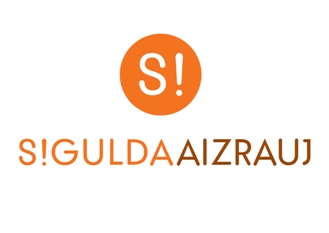 IEPIRKUMA(pamatojoties uz Publisko iepirkumu likuma 9.pantu)„Biroja tehnikas apkope un remonts”(identifikācijas Nr. SND 2017/47)NOLIKUMSSiguldas novads20171. Vispārīgā informācija1.1. Iepirkuma identifikācijas numurs SND 2017/47 1.2. Pasūtītājs         	1.2.1.	Siguldas novada pašvaldība      	Pasūtītāja rekvizīti:				Darba laiki:Pils iela 16, Sigulda, LV-2150		Pirmdiena	8:00 – 13:00 14:00 – 18:00Reģ. Nr.90000048152				Otrdiena	8:00 – 13:00 14:00 – 17:00Konts: LV15UNLA0027800130404		Trešdiena	8:00 – 13:00 14:00 – 17:00Tālr. Nr.67970844				Ceturtdiena	8:00 – 13:00 14:00 – 18:00 e-pasta adrese: pasvaldiba@sigulda.lv	Piektdiena	8:00 – 14:00     1.2.2.	Iepirkuma komisijas izveidošanas pamatojums:Iepirkumu komisija izveidota 27.07.2017. ar Siguldas novada pašvaldības domes sēdes lēmumu (protokols Nr.13, §5) un 31.07.2017. rīkojumu Nr.10.7./74 “Par Iepirkuma komisiju sastāvu noteikšanu”.     	1.2.3. Kontaktpersonas:	1.2.3.1. Par iepirkuma procedūru:Siguldas novada pašvaldības Juridiskās pārvaldes vadītāja vietniece iepirkuma jautājumos Inguna Abzalone, tālr. Nr. 67800949, e-pasta adrese: iepirkumi@sigulda.lv Vai Siguldas novada pašvaldības Juridiskās pārvaldes speciāliste iepirkuma jautājumos Līga Landsberga, tālr. Nr. 67800949, e-pasta adrese: liga.landsberga@sigulda.lv;1.2.3.2. Par tehniskiem jautājumiem:Siguldas novada pašvaldības Informāciju tehnoloģijas nodaļas Vecākais datortīklu administrators Indulis Biedris, tālr. 25456252, e-pasta adrese: indulis@sigulda.lv. 1.3. Iepirkuma priekšmets 1.3.1.	Par tiesībām sniegt biroja tehnikas apkopes un remonta pakalpojumus Siguldas novada pašvaldības administrācijai un tās iestāžu vajadzībām saskaņā ar Tehniskajām specifikācijām (Nolikuma 2.pielikums) un Līguma projektu (Nolikuma 6.pielikums). Biroja tehnikas saraksts līguma izpildes laikā var tikt mainīts atbilstoši faktiskajai situācijai, līguma pusēm noslēdzot attiecīgu vienošanos pie līguma. Pasūtītājam iegādājoties jaunu biroja tehniku, šī biroja tehnikas vienība var tikt pievienota pēc piederības atbilstošajai iepirkuma līguma daļai saskaņā ar biroja tehnikas modeli un tipu. 1.3.2.	Iepirkuma priekšmets ir sadalīts 2 (divās) daļās:	1.daļa:	Ražotāja Canon biroja tehnikas apkopes un remonta pakalpojumi (turpmāk – 1.iepirkuma priekšmeta daļa);	2.daļa:	Ražotāju: Kyocera, Sharp, Toshiba, Konica Minolta, XEROX, HP, Samsung, Brother biroja tehnikas apkopes un remonta pakalpojumi (turpmāk – 2.iepirkuma priekšmeta daļa).1.3.3.	Pretendents piedāvājumu var iesniegt par vienu vai abām Iepirkumu priekšmeta daļām.1.3.4.	CPV kods: 50310000-1 (biroja tehnikas tehniskā apkope un remonts).1.4.	Iepirkuma dokumentu saņemšana1.4.1.	Iepirkuma dokumenti ir bez maksas un brīvi pieejami Siguldas novada pašvaldības mājaslapā interneta vietnē www.sigulda.lv.1.4.2.	Ar iepirkuma dokumentiem ieinteresētajiem Pretendentiem ir iespējams iepazīties līdz 2017.gada 08.septembrim plkst. 10:00 uz vietas, Siguldas novada pašvaldībā, Zinātnes ielā 7, Siguldā, 2.stāvā, 209.kabinetā.1.4.3.Ja ieinteresētais Pretendents pieprasa izsniegt iepirkuma dokumentus drukātā veidā, Pasūtītājs tos izsniedz ieinteresētajam Pretendentam 3 (triju) darbadienu laikā pēc tam, kad saņemts šo dokumentu pieprasījums, ievērojot nosacījumu, ka dokumentu pieprasījums iesniegts laikus pirms piedāvājumu iesniegšanas termiņa.1.4.4.Ja ieinteresētais Pretendents vēlas saņemt iepirkuma dokumentus drukātā veidā, Pasūtītājs var pieprasīt samaksu, kas nepārsniedz dokumentu pavairošanas un nosūtīšanas faktiskos izdevumus. 1.4.5.Atbildes uz Pretendentu jautājumiem par šo iepirkumu tiks publicētas Pasūtītāja mājaslapā interneta vietnē www.sigulda.lv. Pretendenta pienākums ir pastāvīgi sekot mājaslapā publicētajai informācijai un ievērtēt to savā piedāvājumā.1.4.6.	Iepirkuma komisija nav atbildīga par to, ja kāda ieinteresētā persona nav iepazinusies ar informāciju, kam ir nodrošināta brīva un tieša elektroniskā pieeja.1.5. Līguma izpildes laiks 1.5.1. Ar uzvarējušo pretendentu tiks slēgts 1 (viens) līgums par katru no iepirkuma priekšmeta daļām atsevišķi.1.5.2.	Plānotais līguma darbības termiņš katrā iepirkuma priekšmeta daļā ir 5 (pieci) gadi no līguma noslēgšanas dienas, vai līdz brīdim, kad Pasūtītāja maksājumi par saņemtajiem pakalpojumiem 1.iepirkuma priekšmeta daļā sasniedz 25 000 EUR (divdesmit pieci tūkstoši euro) (bez PVN), bet 2.iepirkuma priekšmeta daļā 16 000 EUR (sešpadsmit tūkstoši euro) bez PVN.1.5.4. Pakalpojumu sniegšanas vieta ir Siguldas novads.1.6. Piedāvājuma iesniegšanas vieta, datums, laiks un kārtība	1.6.1. Pretendenti piedāvājumus var iesniegt līdz 08.09.2017. plkst.10:00 Siguldas novada pašvaldības Klientu apkalpošanas nodaļā, Siguldas pagasta pārvaldē, 2.stāvā, Zinātnes ielā 7, Siguldā, pie pārvaldes vadītājas p.i., iesniedzot tos personīgi vai atsūtot pa pastu. Pasta sūtījumam jābūt nogādātam šajā punktā noteiktajā adresē līdz augstākminētajam termiņam.1.6.2.	 Piedāvājumi, kas iesniegti pēc minētā termiņa, netiks pieņemti. Pa pastu sūtītos piedāvājumus, kas saņemti pēc minētā termiņa, neatvērtus nosūtīs atpakaļ iesniedzējam. 1.7. Piedāvājuma nodrošinājumsIesniedzot Piedāvājumu, Pretendentam piedāvājuma nodrošinājums nav jāiesniedz.1.8. Piedāvājuma noformēšana1.8.1.	Piedāvājums iesniedzams aizlīmētā un aizzīmogotā aploksnē (vai citā iepakojumā), uz kuras jānorāda:pasūtītāja nosaukums un adrese;pretendenta nosaukums un adrese; atzīme “Piedāvājums iepirkumam“Biroja tehnikas apkope un remonts”identifikācijas Nr. SND 2017/47Neatvērt līdz 08.09.2017. plkst.10:00”.1.8.2. Piedāvājums sastāv no trim daļām:atlases dokumentiem (1 oriģināls un 1 kopija);tehniskā piedāvājuma (1 oriģināls un 1 kopija);finanšu piedāvājuma (1 oriģināls un 1 kopija). 1.8.3. Piedāvājumu iesniedz Nolikuma 1.8.1.punktā minētajā aploksnē (vai citā iepakojumā). Piedāvājuma dokumentiem jābūt sanumurētiem, cauršūtiem (caurauklotiem) tā, lai dokumentus nebūtu iespējams atdalīt, un jāatbilst pievienotajam satura radītājam (uz piedāvājuma daļu oriģināliem un to kopijām norāda attiecīgi „ORIĢINĀLS” un „KOPIJA”). Elektroniskā veidā jāiesniedz tehniskais piedāvājums un finanšu piedāvājums. Tiem jābūt veidotiem kā Microsoft Word un/vai Excel dokumentiem. Elektroniskajam datu nesējam (CD vai USB), kas satur tehnisko piedāvājumu un finanšu piedāvājumu, jābūt ievietotam Nolikuma 1.8.1.punktā minētajā aploksnē. Ja konstatētas pretrunas starp Pretendenta iesniegto piedāvājuma oriģinālu, piedāvājuma kopijām un iesniegto CD disku vai USB datu nesēju, tad tiks vērtēta piedāvājuma oriģinālā iekļautā informācija.1.8.4.	Dokumentu noformēšanā Pretendentam jāievēro Ministru kabineta 2010.gada 28.septembra noteikumu Nr.916 „Dokumentu izstrādāšanas un noformēšanas kārtība” prasības.1.8.5.	Piedāvājums jāsagatavo valsts valodā. Ja kāds no Pretendenta iesniegtajiem dokumentiem nav valsts valodā, tas jānoformē atbilstoši Ministru kabineta 2000.gada 22.augusta noteikumos Nr.291 „Kārtība, kādā apliecināmi dokumentu tulkojumi valsts valodā” 6.punktā norādītajam. 1.8.6.	Iesniegtie piedāvājumi, izņemot Nolikuma 1.6.2.punktā noteikto gadījumu, ir Pasūtītāja īpašums un netiek atdoti atpakaļ Pretendentiem.1.9. Informācijas sniegšana un apmaiņa1.9.1.	Papildu informācijas sniegšana par iepirkuma dokumentos iekļautajām prasībām attiecībā uz piedāvājumu sagatavošanu un iesniegšanu vai Pretendentu atlasi tiek nodrošināta 3 (trīs) darba dienu laikā, bet ne vēlāk kā 4 (četras) dienas pirms piedāvājuma iesniegšanas termiņa beigām.1.9.2.	Papildu informāciju Pasūtītājs ievieto Siguldas novada pašvaldības mājaslapā www.sigulda.lv, kurā ir pieejami iepirkuma dokumenti, norādot arī uzdoto jautājumu.1.9.3.	Informācijas apmaiņa starp Pasūtītāju un Pretendentiem notiek rakstveidā: pa pastu (lēnāka) vai e-pastu (ātrāka). Ārpus Siguldas novada pašvaldības noteiktā darba laika saņemtajiem jautājumiem, kas nosūtīti elektroniski, par saņemšanas dienu uzskata nākamo darba dienu. 1.9.4.	Laikā no piedāvājumu iesniegšanas dienas līdz to atvēršanas brīdim Pasūtītājs nesniedz informāciju par citu piedāvājumu esamību. Piedāvājumu vērtēšanas laikā līdz rezultātu paziņošanai Pasūtītājs nesniedz informāciju par vērtēšanas procesu.2. Informācija par iepirkuma priekšmetu2.1. Iepirkuma priekšmeta apraksts 2.1.1.	Iepirkuma priekšmets ir biroja tehnikas apkope un remonts Siguldas novada pašvaldības administrācijai un tās iestāžu vajadzībām, kas jāveic saskaņā ar Tehnisko specifikāciju (Nolikuma 2.pielikums) un Līguma projektu (Nolikuma 6.pielikums).	Iepirkuma priekšmets ir sadalīts 2 (divās) daļās saskaņā ar Tehniskajām specifikācijām (Nolikuma 2.pielikums).	1.daļa:	Ražotāja Canon biroja tehnikas apkopes un remonta pakalpojumi;	2.daļa:	Ražotāju: Kyocera, Sharp, Toshiba, Konica Minolta, XEROX, HP, Samsung, Brother biroja tehnikas apkopes un remonta pakalpojumi.CPV kods: 50310000-1 (biroja tehnikas tehniskā apkope un remonts).2.1.2.	Pasūtītājs, līguma izpildes laikā, ir tiesīgs iegādāties no Pretendenta Biroja tehnikas rezerves daļu sarakstā (1.iepirkuma priekšmeta daļā - Nolikuma 2.3.pielikums 1.tabula un 2.iepirkuma priekšmeta daļā – Nolikuma 2.3.pielikums 2.tabula) neminētas rezerves daļas, kuru patēriņš ir neregulārs un nav iespējams noteikt iegādes nepieciešamību uz iepirkuma rīkošanas brīdi. Šādas preces Pasūtītājs iegādāsies par tirdzniecības vietā noteiktajām cenām, kurām piemērota Pretendenta piedāvātā atlaide.2.1.3.   Pakalpojuma sniegšanas vieta: Siguldas novads.2.1.4.	Nolikumā noteiktajā kārtībā Pretendents iesniedz piedāvājumu par vienu vai abām iepirkuma priekšmeta daļām.2.1.6.	Pretendentam nav tiesību iesniegt piedāvājuma variantus.2.1.7. 	Pasūtītājs patur sev tiesības neizvēlēties nevienu no piedāvājumiem, ja visu Pretendentu piedāvātās līgumcenas pārsniedz Siguldas novada pašvaldības budžetā piešķirtos līdzekļus.3. Prasības pretendentiem 3.1.Nosacījumi pretendenta dalībai iepirkumā3.1.1.	Iepirkumā var piedalīties piegādātāji Publisko iepirkumu likuma 1.panta 22.punkta izpratnē, kuri ir iesnieguši Nolikuma 4.sadaļā minētos dokumentus. Piedalīšanās iepirkumā ir Pretendenta brīvas gribas izpausme. Iepirkuma noteikumi visiem Pretendentiem ir vienādi.3.1.2.	Pretendents ir reģistrēts Latvijas Republikas Uzņēmumu reģistra Komercreģistrā vai līdzvērtīgā reģistrā ārvalstīs.3.1.3.	Iepirkuma komisija ir tiesīga noraidīt Pretendenta piedāvājumu, ja:1) Pretendents nav iesniedzis kaut vienu no Nolikuma 4.sadaļā minētajiem dokumentiem; 2) Pretendenta tehniskais piedāvājums nav sagatavots atbilstoši Tehniskajā specifikācijā (Nolikuma 2.pielikums) izvirzītajām prasībām;3) Pretendents ir sniedzis nepatiesu informāciju savas kvalifikācijas novērtēšanai vai vispār nav sniedzis pieprasīto informāciju.3.1.4.	Iepirkuma komisija Pretendentu, kuram būtu piešķiramas iepirkuma līguma slēgšanas tiesības, izslēdz no dalības iepirkumā jebkurā no Publisko iepirkumu likuma 9.panta astotajā daļā minētajiem gadījumiem.3.2.	Prasības attiecībā uz pretendenta saimniecisko un finansiālo stāvokli un iespējām sniegt pakalpojumu3.2.1.	Pretendentam iepriekšējo 3 (trīs) gadu laikā (2014.g., 2015.g., 2016.g.) finanšu apgrozījumam jābūt ne mazākam kā:3.2.1.1.	25 000 EUR, ja Pretendents iesniedz piedāvājumu 1.iepirkuma priekšmeta daļā; 3.2.1.2. 16 000 EUR, ja Pretendents iesniedz piedāvājumu 2.iepirkuma priekšmeta daļā;3.2.1.3. 41 000 EUR, ja Pretendents iesniedz piedāvājumu par abām iepirkuma priekšmeta daļām;3.2.2.	Pretendenti, kas dibināti vēlāk, apliecina, ka katra gada finanšu apgrozījums nostrādātajā periodā nav mazāks, kā:3.2.2.1.	25 000 EUR, ja Pretendents iesniedz piedāvājumu 1.iepirkuma priekšmeta daļā;3.2.2.2. 16 000 EUR, ja Pretendents iesniedz piedāvājumu 2.iepirkuma priekšmeta daļā;3.2.2.3. 41 000 EUR, ja Pretendents iesniedz piedāvājumu par abām iepirkuma priekšmeta daļām;3.2.3. Ja Pretendents ir reģistrēts ārvalstī, lai apliecinātu atbilstību Nolikuma 3.2.1., 3.2.2.punktā noteiktajām prasībām, Pretendentam ir tiesības iesniegt līdzvērtīgus dokumentus atbilstoši to reģistrācijas valsts normatīvajam regulējumam.3.2.4. 	Pretendents spēj uzņemties atbildību par riskiem, kas var iestāties līguma izpildes laikā.3.2.5.	Piegādātājs var balstīties uz citu uzņēmēju iespējām, ja tas ir nepieciešams konkrētā līguma izpildei, neatkarīgi no savstarpējo attiecību tiesiskā rakstura. Šādā gadījumā Pretendents pierāda Pasūtītājam, ka viņa rīcībā būs nepieciešamie resursi, iesniedzot šo uzņēmēju un Pretendenta parakstītu apliecinājumu vai vienošanos par sadarbību konkrētā līguma izpildei.3.3.	Prasības attiecībā uz pretendenta tehniskajām un profesionālajām spējām un iespējām sniegt pakalpojumu3.3.1.	Katrā iepirkuma priekšmeta daļā:3.3.1.1. Pretendents iepriekšējo 3 (trīs) gadu (skaitot līdz piedāvājumu iesniegšanas termiņam) laikā ir sniedzis biroja tehnikas apkalpošanas un remonta veikšanas pakalpojumus, un par iepriekš minētajiem pakalpojumiem ir saņēmis 2 (divas) pozitīvas atsauksmes, ar nosacījumu, ka pakalpojuma līguma darbu izmaksas bez PVN ir ne mazākas kā 10 000 EUR katrā no iepirkumu daļām. Ja Pretendents ir personu grupa, tad personu grupas dalībniekiem kopā jāatbilst šajā punktā noteiktajai prasībai.3.3.1.2. Pretendentam ir jābūt visam nepieciešamajam tehniskajam aprīkojumam, kas nepieciešams kvalitatīvai pakalpojuma sniegšanai.3.3.2. 1.iepirkuma priekšmeta daļā:3.3.2.1.  Pretendentam 1.iepirkuma priekšmeta daļā jāiesniedz Tehniskajā specifikācijā (Nolikuma 2.1. pielikums 1.tabula) minēto iekārtu ražotāja vai ražotāja reģionālā pārstāvja izdota spēkā esoša dokumenta kopija, kas apliecina, ka Pretendents ir autorizēts veikt Tehniskajā specifikācijā (Nolikuma 2.1. pielikums 1.tabula) minēto iekārtu tehnisko apkopi un remontu.3.3.2.2. Pretendenta rīcībā paredzamā līguma izpildei ir 2 (divi) speciālisti, kuriem ir izsniegti Tehniskajā specifikācijā (Nolikuma 2.1. pielikums 1.tabula) minēto iekārtu ražotāja vai ražotāja reģionālā pārstāvja izsniegti sertifikāti, kuros ir apliecināts, ka konkrētie Pretendenta speciālisti ir izgājuši iekārtu ražotāja organizētās apmācības, sekmīgi nokārtojuši visus kvalifikācijas pārbaudījumus, pārzina un ir tiesīgi veikt tehniskās apkopes, konfigurācijas parametru izmaiņu un remonta darbus Tehniskajā specifikācijā (Nolikuma 2.1. pielikumā, 1.tabula) minētajiem biroja tehnikas modeļiem vai modeļu grupām.3.3.2.3. Jāpievieno iesaistīto speciālistu darba līguma/uzņēmuma līgumu kopijas vai Pretendentu rakstiski apliecinājumi par darba/uzņēmuma līgumu esamību, vai iesaistīto speciālistu parakstīti apliecinājumi par gatavību piedalīties iepirkumā un gadījumā, ja Pretendentam tiks piešķirtas līguma slēgšanas tiesības, noslēgt ar to savstarpējus līgumus par tiem uzticēto darbu izpildi.3.3.3. 2.iepirkuma priekšmeta daļā:3.3.3.1. Izpildītāja rīcībā jābūt vismaz 2 (diviem) sertificētiem drukas iekārtu apkopes un remontdarbu veikšanas speciālistiem ar ne mazāk kā 3 (trīs) gadu pieredzi.3.3.3.2. Jāpievieno iesaistīto speciālistu darba līguma/uzņēmuma līgumu kopijas vai Pretendentu rakstiski apliecinājumi par darba/uzņēmuma līgumu esamību, vai iesaistīto speciālistu parakstīti apliecinājumi par gatavību piedalīties iepirkumā un gadījumā, ja Pretendentam tiks piešķirtas līguma slēgšanas tiesības, noslēgt ar to savstarpējus līgumus par tiem uzticēto darbu izpildi.3.3.4. Konkrētā līguma izpildē, lai pierādītu atbilstību Nolikuma kvalifikācija prasībām, Pretendents drīkst balstīties uz citu uzņēmēju iespējām, neatkarīgi no savstarpējo attiecību tiesiskā rakstura. Pretendents aizpilda Apakšuzņēmējiem nododamo darbu saraksta tabulu. Sarakstā iekļauj visus uzņēmējus un pierāda Pasūtītājam, ka viņa rīcībā būs nepieciešamie resursi, iesniedzot šo uzņēmēju un Pretendenta parakstītu apliecinājumu vai vienošanos par sadarbību un/vai resursu nodošanu Pretendenta rīcībā konkrētā līguma izpildei.3.3.5. Ja Pretendents plāno piesaistīt apakšuzņēmējus, tad tie ir piesaistāmi saskaņā ar Publisko iepirkumu likuma 63.panta noteikumiem.3.3.6.	Ja Pretendents plāno nomainīt līguma izpildē iesaistīto personālu vai plāno apakšuzņēmēju nomaiņu, tad tie ir nomaināmi un / vai piesaistāmi saskaņā ar Publisko iepirkumu likuma 62.panta noteikumiem.4. Piedāvājuma saturs4.1.Atlases dokumenti	Iesniedzami par katru no iepirkuma priekšmeta daļām atsevišķi4.1.1.	Pretendenta pieteikums dalībai iepirkumā (Nolikuma 1.pielikums). Pieteikumu paraksta Pretendenta pilnvarota persona.4.1.2.	Pretendenta apliecinājums par Pretendenta gada finanšu apgrozījumu par 2014.g., 2015.g., 2016.gadu, norādot apgrozījumu par katru gadu atsevišķi un kopā atbilstoši iepirkuma Nolikuma 3.2.1.punktā minētajām prasībām. Uzņēmumiem, kas dibināti vēlāk apliecinājums par gada finanšu apgrozījumu nostrādātajā periodā atbilstoši iepirkuma Nolikuma 3.2.2. punktā minētajām prasībām.4.1.3.	Informācija par Pretendenta pieredzi, atbilstoši iepirkuma Nolikuma 3.3.1.1.apakšpunktā noteiktajām prasībām, norādot pakalpojumu pasūtītāju, pakalpojumu nosaukumu, pakalpojumu aprakstu, pakalpojumu izpildes periodu, pakalpojumu apjomu (izmaksas EUR bez PVN), kontaktpersonu, tās telefona numuru (ar kuru, nepieciešamības gadījumā, sazināties un noskaidrot sīkāk par konkrēto darbu). Saraksts ar Pretendenta sniegtajiem pakalpojumiem noformējams atbilstoši iepirkuma Nolikumam pievienotajai formai (Nolikuma 3.pielikums).4.1.4. 	Atsauksmes, kurās apliecināta Pretendenta pieredze un kvalitāte iepirkuma Nolikuma 3.3.1.1.apakšpunktā paredzēto pakalpojumu izpildē, jābūt vismaz 2 (divām) pozitīvām atsauksmēm. 4.1.5.	Pretendenta rakstisks apliecinājums, ka viņa rīcībā ir viss nepieciešamais tehniskais aprīkojums, kas nepieciešams kvalitatīvai darba veikšanai/pakalpojuma sniegšanai.4.1.6.	Pretendenta sagatavota informācija par speciālistu kvalifikāciju (CV) un darba pieredzi attiecīgo pakalpojumu sniegšanā, pielikumā pievienojot kvalifikāciju apliecinošu dokumentu kopijas atbilstoši iepirkuma Nolikumam pievienotajai formai (Nolikuma 4.pielikums) un iepirkuma Nolikuma 3.3.2.1., 3.3.2.2. apakšpunkta (1.iepirkuma priekšmeta daļā) un 3.3.3.1.apakšpunkta (2.iepirkuma priekšmeta daļā) prasībām. 	Papildus klāt jāpievieno iesaistīto speciālistu darba/uzņēmuma līgumu kopijas vai Pretendentu rakstiski apliecinājumi par darba/uzņēmuma līgumu esamību, vai iesaistīto speciālistu parakstīti apliecinājumi par gatavību piedalīties iepirkumā un gadījumā, ja Pretendentam tiks piešķirtas līguma slēgšanas tiesības, noslēgt ar to savstarpējus līgumus par tiem uzticēto darbu izpildi.4.1.7.	Pretendenta rakstveida apliecinājums par to, ka Pretendents ir iepazinies ar Līguma projektā (Nolikuma 6.pielikums) paredzēto Darbu apmaksas un citiem noteikumiem un tiem pilnībā piekrīt, vienlaicīgi apliecinot to saprotamību un pamatotību.4.1.8.	Ja Pretendents plāno piesaistīt apakšuzņēmējus – informācija par konkrētajiem apakšuzņēmējiem un tiem nododamo darbu saraksts un apjoms. Informācija jāsagatavo un jāiesniedz pēc klātpievienotās tabulas. 4.2.Tehniskais piedāvājums 4.2.1.	Tehniskais piedāvājums jāsagatavo par katru iepirkuma priekšmeta daļu atsevišķi saskaņā ar Tehnisko specifikāciju (Nolikuma 2.pielikuma 1. un 2.daļu), demonstrējot izpratni par darbiem, kas jāveic Pretendentam, lai veiktu biroja tehnikas apkopes un remonta pakalpojumus. 4.2.2.	Tehniskais piedāvājums sastāv no Pretendenta brīvā formā sagatavota sniedzamā pakalpojuma apraksta par katru no iepirkuma priekšmeta daļām atsevišķi saskaņā ar Tehnisko specifikāciju (Nolikuma 2.pielikuma 1. un 2.daļa) . 4.2.3.	Tehnisko piedāvājumu paraksta Pretendenta pilnvarota persona.4.3.Finanšu piedāvājums 4.3.1.	Pretendenta finanšu piedāvājums jāaizpilda atbilstoši iepirkuma Nolikuma 5.pielikumā norādītajai Finanšu piedāvājuma formai.4.3.2.	Finanšu piedāvājumā piedāvātajā cenā iekļaujamas visas ar Tehniskajā specifikācijā (Nolikuma 2.pielikums 1. un 2.daļā) noteikto darbu veikšanu/pakalpojuma sniegšanu saistītās izmaksas, visi normatīvajos aktos paredzētie nodokļi, izņemot PVN, visas ar to netieši saistītās izmaksas.4.3.3.	Finanšu piedāvājumu paraksta Pretendenta pilnvarota persona.5. Iepirkuma norisePar visiem ar iepirkuma organizēšanu un norisi saistītiem jautājumiem ir atbildīga Siguldas novada pašvaldības Iepirkuma komisija. Iepirkuma komisijas uzdevums ir izvēlēties Pretendentu, kura piedāvājums atbilst šī Nolikuma prasībām.5.1. Piedāvājumu vērtēšana5.1.1.	Piedāvājumu noformējuma pārbaudi, Pretendentu atlasi, tehnisko piedāvājumu, finanšu piedāvājuma atbilstības pārbaudi un piedāvājuma izvēli saskaņā ar izraudzīto piedāvājuma izvēles kritēriju – saimnieciski izdevīgākais piedāvājums - Iepirkuma komisija veic slēgtā sēdē.5.1.2.	Ja Iepirkuma komisija konstatēs atšķirības starp iepirkuma Nolikuma 1. un 5.pielikumu, tad tiks vērtēta 5.pielikumā iekļautā informācija.5.1.3.  Vērtējot piedāvājumu, Iepirkuma komisija ņem vērā katras iepirkuma priekšmeta daļas kopējo cenu bez pievienotās vērtības nodokļa.5.1.4.  Piedāvājumus vērtē pēc punktu metodes, par labāko piedāvājumu piešķirot lielāko punktu skaitu, kas noteikts konkrētam izvēles kritērijam. Maksimālais punktu skaits ir 100 punkti.5.1.5.  Iepirkuma komisija izvēlas saimnieciski izdevīgāko piedāvājumu no piedāvājumiem par katru no iepirkuma priekšmeta daļām, kas atbilst iepirkuma Nolikuma prasībām.5.1.6. Iepirkuma komisija izvēlas saimnieciski izdevīgāko piedāvājumu katrā no iepirkuma priekšmeta daļām, ņemot vērā iepirkuma Nolikuma 5.1.7., 5.1.8.apakšpunktā norādītos kritērijus, to skaitliskās vērtības un pamatojoties uz šajā sadaļā norādīto vērtēšanas metodes aprakstu.5.1.7. Saimnieciski visizdevīgākā piedāvājuma vērtēšanas kritēriji un to skaitliskās vērtības 1.iepirkuma priekšmeta daļai:5.1.8. Saimnieciski visizdevīgākā piedāvājuma vērtēšanas kritēriji un to skaitliskās vērtības 2.iepirkuma priekšmeta daļai:Kopējais galīgais katra Pretendenta iegūtais punktu skaits par katru no iepirkuma priekšmeta daļām atsevišķi tiek aprēķināts sekojoši: 				KOPĀ=A+B+C+D+E+F+G+HJa kādā no izcenojumiem piedāvātā vērtība ir 0,00 Pasūtītājs saimnieciskā izdevīguma kritērija aprēķināšanā izmantos vērtību 0,001.Piedāvājumi tiek sarindoti pēc to saimnieciskā izdevīguma katrā no iepirkuma priekšmeta daļām un attiecīgi ar saimnieciski visizdevīgāko Pretendentu tiek noslēgts līgums. Jo vairāk punktu, jo saimnieciski izdevīgāks piedāvājums.5.2. Aritmētisku kļūdu labošanaAritmētisku kļūdu labošanu Iepirkuma komisija veic saskaņā ar Publisko iepirkumu likuma 41.panta devīto daļu.5.3.	Nepamatoti lēta piedāvājuma noteikšana Ja Pretendenta iesniegtais piedāvājums ir nepamatoti lēts, Iepirkuma komisija rīkojas saskaņā ar Publisko iepirkumu likuma 53.pantu.5.4.	Gadījumā, ja iepirkumam tiks iesniegts tikai viens piedāvājums, kas pilnībā atbildīs iepirkuma Nolikuma prasībām un iesniegtais Finanšu piedāvājums nepārsniegs Pasūtītāja pieejamo finansējumu iepirkuma priekšmetā minētā pakalpojuma saņemšanai, Pretendents, kas iesniedzis šo piedāvājumu, var tikt atzīts par iepirkuma uzvarētāju.5.5.	Ja neviens no iesniegtajiem piedāvājumiem netiks atzīts par atbilstošu, Iepirkuma komisijai ir tiesības uzvarētāju nepaziņot un iepirkumu izbeigt. Šādā gadījumā Iepirkuma komisija pieņem lēmumu par jauna iepirkuma organizēšanu.5.6.	Ja Pretendenta iesniegtais Finanšu piedāvājums katrā no iepirkuma priekšmeta daļām pārsniedz Pasūtītāja pieejamo finansējumu iepirkuma priekšmeta iegādei, Iepirkuma komisija lemj par piedāvājuma noraidīšanu un turpmāk tas netiek vērtēts.6. Iepirkuma līgums6.1.	Pasūtītājs slēgs iepirkuma līgumu (Nolikuma 6.pielikums) ar izraudzīto Pretendentu, pamatojoties uz tā iesniegto piedāvājumu un saskaņā ar iepirkuma Nolikumu par katru no iepirkuma priekšmeta daļām atsevišķi. 6.2.	Ja uzvarējušais Pretendents kavējas vai atsakās slēgt līgumu iepirkuma Nolikuma 6.3.punktā minētajā termiņā, iepirkuma līgums tiks slēgts ar nākamo Pretendentu, kurš iesniedzis saimnieciski izdevīgāko piedāvājumu par katru no iepirkuma priekšmeta daļām atsevišķi.6.3.	Uzvarējušam Pretendentam iepirkuma līgums ir jānoslēdz ar Pasūtītāju ne vēlāk, kā 5 (piecu) darba dienu laikā pēc rakstiska uzaicinājuma par līguma noslēgšanu izsūtīšanas brīža. Ja šajā punktā minētajā termiņā Pretendents neparaksta iepirkuma līgumu, tas tiek uzskatīts par Pretendenta atteikumu slēgt iepirkuma līgumu.6.4.	Grozījumus iepirkuma līgumā, izdara, ievērojot Publisko iepirkumu likuma 61.panta noteikumus.7. Iepirkuma komisijas tiesības un pienākumi7.1.Iepirkuma komisijas tiesības7.1.1.	Pārbaudīt nepieciešamo informāciju kompetentā institūcijā, publiski pieejamās datubāzēs vai citos publiski pieejamos avotos, ja tas nepieciešams piedāvājumu atbilstības pārbaudei, Pretendentu atlasei, piedāvājumu vērtēšanai un salīdzināšanai, kā arī lūgt, lai kompetenta institūcija papildina vai izskaidro dokumentus, kas iesniegti Iepirkuma komisijai. Pasūtītājs termiņu nepieciešamās informācijas iesniegšanai nosaka samērīgi ar laiku, kas nepieciešams šādas informācijas sagatavošanai un iesniegšanai.7.1.2.	Pieaicināt ekspertu piedāvājuma noformējuma pārbaudei, piedāvājuma atbilstības pārbaudei, kā arī piedāvājuma vērtēšanai.7.1.3.	Pieprasīt, lai Pretendents precizētu informāciju par savu piedāvājumu, ja tas nepieciešams piedāvājuma noformējuma pārbaudei, Pretendentu atlasei, piedāvājuma atbilstības pārbaudei, kā arī piedāvājumu vērtēšanai un salīdzināšanai.7.1.4.	Ja Pretendenta piedāvājums nav noformēts atbilstoši iepirkuma Nolikuma 1.8.punktā minētajām prasībām un/vai iesniegtie dokumenti neatbilst kādai no iepirkuma Nolikuma 4.sadaļas prasībām, Iepirkuma komisija var lemt par iesniegtā piedāvājuma tālāko neizskatīšanu un nevērtēšanu, pieņemot argumentētu lēmumu par to.7.1.5.	Ja Pretendenta pieteikums (Nolikuma 1.pielikums) nav aizpildīts pilnībā vai atbilstoši prasītajai informācijai, Iepirkuma komisija turpmāk šo piedāvājumu neizskata un nevērtē. Šajā gadījumā Pretendenta iesniegtais Piedāvājums paliek Pasūtītāja īpašumā un netiek atdots Pretendentam.7.1.6.	Normatīvajos aktos noteiktajā kārtībā labot aritmētiskās kļūdas Pretendentu finanšu piedāvājumos, informējot par to Pretendentu.7.1.7.  Izvēlēties nākamo saimnieciski izdevīgāko piedāvājumu, ja izraudzītais Pretendents atsakās slēgt iepirkuma līgumu ar Pasūtītāju.7.1.8.	Lemt par iepirkuma izbeigšanu vai pārtraukšanu.7.1.9.	Neizvēlēties nevienu no piedāvājumiem, ja tie pārsniedz Siguldas novada pašvaldības budžetā paredzētos līdzekļus.7.1.10.	Noraidīt piedāvājumus, ja tie neatbilst iepirkuma Nolikuma prasībām.7.1.11.	Iepirkuma komisija patur sev tiesības nekomentēt iepirkuma norises gaitu.7.1.12.	Iepirkuma komisija Pretendentu, kuram būtu piešķiramas iepirkuma līguma slēgšanas tiesības, izslēdz no dalības iepirkumā jebkurā no šādiem Publisko iepirkumu likuma, turpmāk – PIL, 9.panta astotajā daļā paredzētajiem gadījumiem:7.1.12.1.pasludināts pretendenta maksātnespējas process (izņemot gadījumu, kad maksātnespējas procesā tiek piemērots uz parādnieka maksātspējas atjaunošanu vērsts pasākumu kopums), apturēta tā saimnieciskā darbība vai pretendents tiek likvidēts (PIL 9.panta astotās daļas 1.punkts);7.1.12.2. ir konstatēts, ka piedāvājumu iesniegšanas termiņa pēdējā dienā vai dienā, kad pieņemts lēmums par iespējamu līguma slēgšanas tiesību piešķiršanu, pretendentam Latvijā vai valstī, kurā tas reģistrēts vai kurā atrodas tā pastāvīgā dzīvesvieta, ir nodokļu parādi, tajā skaitā valsts sociālās apdrošināšanas obligāto iemaksu parādi, kas kopsummā kādā no valstīm pārsniedz 150 euro. Attiecībā uz Latvijā reģistrētiem un pastāvīgi dzīvojošiem pretendentiem pasūtītājs ņem vērā informāciju, kas ievietota Ministru kabineta noteiktajā informācijas sistēmā Valsts ieņēmumu dienesta publiskās nodokļu parādnieku datubāzes un Nekustamā īpašuma nodokļa administrēšanas sistēmas pēdējās datu aktualizācijas datumā (PIL 9.panta astotās daļas 2.punkts);7.1.12.3.iepirkuma procedūras dokumentu sagatavotājs (pasūtītāja amatpersona vai darbinieks), iepirkuma komisijas loceklis vai eksperts ir saistīts ar pretendentu PIL 25.panta pirmās un otrās daļas izpratnē vai ir ieinteresēts kāda pretendenta izvēlē, un pasūtītājam nav iespējams novērst šo situāciju ar mazāk pretendentu ierobežojošiem pasākumiem (PIL 9.panta astotās daļas 3.punkts);7.1.12.4.uz pretendenta norādīto personu, uz kuras iespējām pretendents balstās, lai apliecinātu, ka tā kvalifikācija atbilst prasībām, kas noteiktas paziņojumā par plānoto līgumu vai iepirkuma nolikumā, kā arī uz personālsabiedrības biedru, ja pretendents ir personālsabiedrība, ir attiecināmi iepirkuma Nolikuma 7.1.12.1., 7.1.12.2. un 7.1.12.3.apakšpunktā (PIL 9.panta astotās daļas 1., 2. un 3.punktā) minētie nosacījumi (PIL 9.panta astotās daļas 4.punkts).7.1.13.	Lai pārbaudītu, vai pretendents nav izslēdzams no dalības iepirkumā nolikuma 7.1.12.1., 7.1.12.2. un 7.1.12.4.apakšpunktā (PIL 9.panta astotās daļas 1., 2. vai 4.punktā) minēto apstākļu dēļ, iepirkuma komisija:7.1.13.1. attiecībā uz Latvijā reģistrētu vai pastāvīgi dzīvojošu pretendentu un PIL 9.panta astotās daļas 4.punktā minēto personu, izmantojot Ministru kabineta noteikto informācijas sistēmu, Ministru kabineta noteiktajā kārtībā iegūst informāciju:7.1.13.1.1.par nolikuma 7.1.12.1.apakšpunktā (PIL 9.panta astotās daļas 1.punktā) minētajiem faktiem – no Uzņēmumu reģistra;7.1.13.1.2.par nolikuma 7.1.12.2.apakšpunktā (PIL 9.panta astotās daļas 2.punktā) minēto faktu – no Valsts ieņēmumu dienesta un Latvijas pašvaldībām. Komisija attiecīgo informāciju no Valsts ieņēmumu dienesta un Latvijas pašvaldībām ir tiesīga saņemt, neprasot pretendenta un PIL 9.panta astotās daļas 4.punktā minētās personas piekrišanu;7.1.13.2.attiecībā uz ārvalstī reģistrētu vai pastāvīgi dzīvojošu pretendentu un PIL 9.panta astotās daļas 4.punktā minēto personu pieprasa, lai pretendents iesniedz attiecīgās kompetentās institūcijas izziņu, kas apliecina, ka uz to un PIL 9.panta astotās daļas 4.punktā minēto personu neattiecas PIL 9.panta astotajā daļā noteiktie gadījumi. Termiņu izziņas iesniegšanai komisija nosaka ne īsāku par 10 (desmit) darbdienām pēc pieprasījuma izsniegšanas vai nosūtīšanas dienas. Ja attiecīgais pretendents noteiktajā termiņā neiesniedz minēto izziņu, iepirkuma komisija to izslēdz no dalības iepirkumā.7.1.14. Atkarībā no atbilstoši nolikuma 7.1.13.1.2.apakšpunktam veiktās pārbaudes rezultātiem iepirkuma komisija:7.1.14.1. neizslēdz pretendentu no dalības iepirkumā, ja konstatē, ka saskaņā ar Ministru kabineta noteiktajā informācijas sistēmā esošo informāciju pretendentam un PIL 9.panta astotās daļas 4.punktā minētajai personai nav nodokļu parādu, tai skaitā valsts sociālās apdrošināšanas obligāto iemaksu parādu, kas kopsummā pārsniedz 150 euro;7.1.14.2. informē pretendentu par to, ka saskaņā ar Valsts ieņēmumu dienesta publiskās nodokļu parādnieku datubāzes vai Nekustamā īpašuma nodokļa administrēšanas sistēmas pēdējās datu aktualizācijas datumā Ministru kabineta noteiktajā informācijas sistēmā ievietoto informāciju tam vai PIL 9.panta astotās daļas 4.punktā minētajai personai piedāvājumu iesniegšanas termiņa pēdējā dienā vai arī dienā, kad pieņemts lēmums par iespējamu līguma slēgšanas tiesību piešķiršanu, ir nodokļu parādi, tai skaitā valsts sociālās apdrošināšanas obligāto iemaksu parādi, kas kopsummā pārsniedz 150 euro, un nosaka termiņu – 10 (desmit) dienas pēc informācijas izsniegšanas vai nosūtīšanas dienas –, līdz kuram iesniedzams apliecinājums, ka pretendentam piedāvājumu iesniegšanas termiņa pēdējā dienā vai dienā, kad pieņemts lēmums par iespējamu iepirkuma līguma slēgšanas tiesību piešķiršanu, nebija nodokļu parādu, tai skaitā valsts sociālās apdrošināšanas obligāto iemaksu parādu, kas kopsummā pārsniedz 150 euro. Ja noteiktajā termiņā apliecinājums nav iesniegts, komisija pretendentu izslēdz no dalības iepirkumā.7.1.15. Pretendents, lai apliecinātu, ka tam un PIL 9.panta astotās daļas 4.punktā minētajai personai nebija nodokļu parādu, tai skaitā valsts sociālās apdrošināšanas iemaksu parādu, kas kopsummā Latvijā pārsniedz 150 euro, nolikuma 7.1.14.2.apakšpunktā minētajā termiņā iesniedz: 7.1.15.1. attiecīgās personas vai tās pārstāvja apliecinātu izdruku no Valsts ieņēmumu dienesta elektroniskās deklarēšanas sistēmas vai Valsts ieņēmumu dienesta izziņu par to, ka attiecīgajai personai nebija attiecīgo nodokļu parādu, tai skaitā valsts sociālās apdrošināšanas iemaksu parādu;7.1.15.2. pašvaldības izdotu izziņu par to, ka attiecīgajai personai nebija nekustamā īpašuma nodokļa parādu;7.1.15.3. līdz piedāvājumu iesniegšanas termiņa pēdējai dienai vai dienai, kad pieņemts lēmums par iespējamu iepirkuma līguma slēgšanas tiesību piešķiršanu, – kopiju no Valsts ieņēmumu dienesta lēmuma vai pašvaldības kompetentas institūcijas izdota lēmuma par nodokļu samaksas termiņa pagarināšanu vai atlikšanu vai kopiju no vienošanās ar Valsts ieņēmumu dienestu par nodokļu parāda nomaksu, vai citus objektīvus pierādījumus par nodokļu parādu neesību.7.1.16. Ja tādi dokumenti, ar kuriem ārvalstī reģistrēts vai pastāvīgi dzīvojošs pretendents var apliecināt, ka uz to neattiecas PIL 9.panta astotajā daļā noteiktie gadījumi, netiek izdoti vai ar šiem dokumentiem nepietiek, lai apliecinātu, ka uz šo pretendentu neattiecas PIL 9.panta astotajā daļā noteiktie gadījumi, minētos dokumentus var aizstāt ar zvērestu vai, ja zvēresta došanu attiecīgās valsts normatīvie akti neparedz, – ar paša pretendenta vai PIL 9.panta astotās daļas 4.punktā minētās personas apliecinājumu kompetentai izpildvaras vai tiesu varas iestādei, zvērinātam notāram vai kompetentai attiecīgās nozares organizācijai to reģistrācijas (pastāvīgās dzīvesvietas) valstī.7.2.   Iepirkuma komisijas pienākumi7.2.1.	Nodrošināt iepirkuma norisi un dokumentēšanu.7.2.2. 	Nodrošināt Pretendentu brīvu konkurenci, kā arī vienlīdzīgu un taisnīgu attieksmi pret tiem.7.2.3. Pēc ieinteresēto personu pieprasījuma normatīvajos aktos noteiktajā kārtībā sniegt informāciju par iepirkuma Nolikumu.7.2.4. Vērtēt Pretendentu piedāvājumus saskaņā ar Publisko iepirkumu likumu, citiem normatīvajiem aktiem un šo Nolikumu, izvēlēties piedāvājumu vai pieņemt lēmumu par iepirkuma izbeigšanu bez rezultātiem, vai iepirkuma pārtraukšanu. 7.2.5.	Rakstiski informēt Pretendentus par iesniegto materiālu vērtēšanas gaitā konstatētām aritmētiskām kļūdām.7.2.6.	Lemt par piedāvājuma atdošanu Pretendentam gadījumos, kad nav ievērota šajā Nolikumā noteiktā piedāvājumu iesniegšanas kārtība.7.2.7.	Noteikt iepirkuma uzvarētāju.7.2.8.	3 (trīs) darba dienu laikā pēc lēmuma pieņemšanas rakstiski informēt visus Pretendentus par iepirkuma rezultātiem.7.2.9.	Nosūtīt informāciju Iepirkumu uzraudzības birojam www.iub.gov. un ievietot informāciju Siguldas novada pašvaldības mājaslapā interneta vietnē www.sigulda.lv . 8. Pretendenta tiesības un pienākumi8.1. Pretendenta tiesības8.1.1. 	Piedāvājuma sagatavošanas laikā Pretendentam ir tiesības rakstveidā vērsties pie Iepirkuma komisijas neskaidro jautājumu precizēšanai.8.1.2.	Līdz piedāvājumu iesniegšanas termiņa beigām Pretendents ir tiesīgs atsaukt vai mainīt savu iesniegto piedāvājumu. Atsaukumam ir bezierunu raksturs, un tas izbeidz dalībnieka turpmāko līdzdalību iepirkumā. Piedāvājums atsaucams vai maināms, pamatojoties uz rakstveida iesniegumu, kas saņemts līdz piedāvājumu iesniegšanas termiņa beigām un apstiprināts ar uzņēmuma zīmogu un Pretendenta pilnvarotas personas parakstu.8.1.3.	Ja Pretendents, kas iesniedzis piedāvājumu iepirkumā, uzskata, ka ir aizskartas tā tiesības vai ir iespējams šo tiesību aizskārums, ir tiesīgs pieņemto lēmumu pārsūdzēt Administratīvajā rajona tiesā Administratīvā procesa likumā noteiktajā kārtībā, viena mēneša laikā no Iepirkuma komisijas lēmuma spēkā stāšanās brīža. Administratīvās rajona tiesas spriedumu var pārsūdzēt kasācijas kārtībā Augstākās tiesas Senāta Administratīvo lietu departamentā. Lēmuma pārsūdzēšana neaptur tā darbību.8.2. Pretendenta pienākumi8.2.1. 	Sagatavot piedāvājumus atbilstoši iepirkuma Nolikuma prasībām.8.2.2. 	Sniegt patiesu informāciju.8.2.3. Sniegt atbildes uz Iepirkuma komisijas pieprasījumiem par papildu informāciju, kas nepieciešama piedāvājumu noformējuma pārbaudei, Pretendentu atlasei, piedāvājumu atbilstības pārbaudei, salīdzināšanai un vērtēšanai.8.2.4. 	Segt visas izmaksas, kas saistītas ar piedāvājumu sagatavošanu un iesniegšanu.Pielikumi:1.pielikums	Pretendenta pieteikums. 2.pielikums	Tehniskā specifikācija:2.1.pielikums Apkalpojamās biroja tehnikas uzskaitījums; 		2.2.pielikums Apkalpojamās biroja tehnikas atrašanās vietu adreses; 2.3.pielikums Biroja tehnikas rezerves daļu saraksts. 3.pielikums 	Apliecinājums par Pretendenta pieredzi. 4.pielikums	Pretendenta speciālistu CV.5.pielikums 	Finanšu piedāvājuma iesniegšanas forma.6.pielikums 	Iepirkuma līguma projekts.1. pielikumsPRETENDENTA PIETEIKUMS„Biroja tehnikas apkope un remonts”(identifikācijas Nr. SND 2017/47)Iepazinušies ar iepirkuma „Biroja tehnikas apkope un remonts”  (identifikācijas Nr. SND 2017/47) Nolikumu un pieņemot visus tā noteikumus, es, šī pieteikuma beigās parakstījies, apstiprinu, ka piekrītu iepirkuma Nolikuma noteikumiem, un piedāvāju veikt biroja tehnikas apkopi un remontu iepirkuma priekšmeta ______daļā (-s) (jānorāda, kurās iepirkuma priekšmeta daļās piedalās) saskaņā ar iepirkuma Nolikumu:Apliecinām, ka izpildot darbus, tiks ievēroti Pasūtītāja pārstāvju norādījumi.Apliecinām, ka darbu izpildes apstākļi un apjoms ir skaidrs un ka to var realizēt, nepārkāpjot normatīvo aktu prasības un publiskos ierobežojumus, atbilstoši Nolikumam un tā pielikumiem.Ar šo mēs uzņemamies pilnu atbildību par iesniegto piedāvājumu, tajā ietverto informāciju, noformējumu, atbilstību iepirkuma Nolikuma prasībām. Visas iesniegtās dokumentu kopijas atbilst oriģinālam, sniegtā informācija un dati ir patiesi.Esam iesnieguši visu prasīto informāciju.Neesam iesnieguši nepatiesu informāciju savas kvalifikācijas novērtēšanai.Piedāvājuma derīguma termiņš ir _________ dienas (ne mazāk kā 90 dienas).Informācija, kas pēc Pretendenta domām ir uzskatāma par ierobežotas pieejamības informāciju, atrodas Pretendenta piedāvājuma _________________________ lpp. Piedāvājums dalībai iepirkumā sastāv no __________ lpp.Vārds, Uzvārds		_____________________________________Ieņemamais amats	_____________________________________Paraksts		_____________________________________Datums			__________		_________________Zīmogs2.pielikumsTEHNISKĀ SPECIFIKĀCIJA„Biroja tehnikas apkope un remonts”(identifikācijas Nr. SND 2017/47)1.iepirkuma priekšmeta daļa: “Ražotāja Canon biroja tehnikas apkopes un remonta pakalpojums”2.iepirkuma priekšmeta daļa: “Ražotāju: Kyocera, Sharp, Toshiba, Konica Minolta, XEROX, HP, Samsung, Brother biroja tehnikas apkopes un remonta pakalpojums”2.1.pielikums1.tabula. APKALPOJAMĀS BIROJA TEHNIKAS UZSKAITĪJUMS Ražotājs - CANON2.tabula. APKALPOJAMĀS BIROJA TEHNIKAS UZSKAITĪJUMS Ražotājs: Kyocera, Sharp, Toshiba, Konica Minolta, XEROX, HP, Samsung, Brother2.2.pielikumsAPKALPOJAMĀS BIROJA TEHNIKAS ATRAŠANĀS VIETU ADRESES 2.3.pielikumsBiroja tehnikas rezerves daļu saraksts1.tabulaRažotājs: CANON2.tabulaRažotājs: Kyocera, Sharp, Toshiba, Konica Minolta, XEROX, HP, Samsung, BrotherTehniskajā specifikācijā norādītais sortiments ir tikai prognozētais preču sortiments. Pasūtītājam nav pienākums iegādāties visu tehniskajā specifikācijā norādīto sortimentu, pasūtītājs pērk preces atkarībā no tam radušās vajadzības un finanšu iespējām. 3.pielikumsApliecinājums par pretendenta pieredzi1.	Pretendenta nosaukums:	_______________________________________________	Reģistrācijas Nr._______________________________________________________2.	Apliecinām, ka mums ir pieredze atbilstoši iepirkuma Nolikuma 3.3.1.1.punktā noteiktajai prasībai:Ar šo uzņemos pilnu atbildību par apliecinājumā ietverto informāciju, atbilstību Nolikuma prasībām. Sniegtā informācija un dati ir patiesi.Vārds, Uzvārds			_____________________________________Ieņemamais amats			_____________________________________Paraksts				_____________________________________Datums				__________		_________________Zīmogs4.pielikumsCURRICULUM VITAE (CV) FORMA1. GALVENĀ KVALIFIKĀCIJASniedziet vispārēju speciālista izglītības, kvalifikācijas sertifikātu un darba pieredzes aprakstu, kas visvairāk atbilst šā iepirkuma priekšmetam.2. IZGLĪTĪBAPievienojiet izglītības dokumenta apliecinātu kopiju.3. DARBA PIEREDZENorādiet visus amatus, kas attiecas uz pieprasīto kvalifikāciju un pieredzi šajā iepirkumā (sākot ar pašreizējo amatu), norādot nodarbinātības periodus, darbavietu nosaukumus, amatus un īsi raksturojot veiktos darba pienākumus.Miniet realizētos projektus, kuros piedāvātais speciālists darbojās un kas līdzinās iepirkuma līguma priekšmetam.4. VALODASKatrai valodai norādiet zināšanu līmeni: teicami, labi, viduvēji vai vāji.5. APLIECINĀJUMSEs, apakšā parakstījies (-usies): -	apliecinu, ka šī informācija pareizi raksturo mani, manu kvalifikāciju un pieredzi, -	piekrītu manu personas datu izmantošanai Pretendenta __________[nosaukums] piedāvājuma  izvērtēšanā, -	apliecinu, ka apņemos kā __________[norādīt pozīciju] strādāt pie līgumā minētā Darba uzdevuma izpildes tādā statusā, kāds man ir paredzēts __________[pretendenta nosaukums] piedāvājumā, gadījumā, ja pretendentam __________[nosaukums] iepirkuma rezultātā tiks piešķirtas tiesības slēgt iepirkuma līgumu. Paraksts, paraksta atšifrējums:				Datums:			                                                                               5.pielikumsFINANŠU PIEDĀVĀJUMA FORMA1.iepirkuma priekšmeta daļaMēs pretendenta nosaukums, Reģ. Nr.piedāvājam izpildīt darbu/sniegt pakalpojumu, kas saistīti ar iepirkumu “Biroja tehnikas apkope un remonts” (identifikācijas Nr. SND 2017/47), saskaņā ar iepirkuma Nolikuma un tā pielikumu nosacījumiem:Iepirkuma “Biroja tehnikas apkope un remonts” (identifikācijas Nr. SND 2017/47) biroja tehnikas vienību rezerves daļu izcenojumu atšifrējums:Ražotājs: CANONCenā iekļautas visas ar piedāvātā pakalpojuma nodrošināšanu saistītās izmaksas, tai skaitā transporta izdevumi, un normatīvajos aktos noteiktās nodevas un nodokļi (izņemot pievienotās vērtības nodokli).Ar šo uzņemos pilnu atbildību par finanšu piedāvājuma formā ietverto informāciju, atbilstību Nolikuma prasībām. Sniegtā informācija un dati ir patiesi.Vārds, Uzvārds			_____________________________________Ieņemamais amats			_____________________________________Paraksts				_____________________________________Datums				__________		_________________ZīmogsFINANŠU PIEDĀVĀJUMA FORMA2.iepirkuma priekšmeta daļaMēs pretendenta nosaukums, Reģ. Nr.piedāvājam izpildīt darbu/sniegt pakalpojumus, kas saistīti ar iepirkumu “Biroja tehnikas apkope un remonts” (identifikācijas Nr. SND 2017/47/), saskaņā ar iepirkuma Nolikuma un tā pielikumu nosacījumiem:Iepirkuma “Biroja tehnikas apkope un remonts” (identifikācijas Nr. SND 2017/47) biroja tehnikas vienību rezerves daļu izcenojumu atšifrējums:Ražotājs: Kyocera, Sharp, Toshiba, Konica Minolta, XEROX, HP, Samsung, BrotherCenā iekļautas visas ar piedāvātā pakalpojuma nodrošināšanu saistītās izmaksas, tai skaitā transporta izdevumi, un normatīvajos aktos noteiktās nodevas un nodokļi (izņemot pievienotās vērtības nodokli).Ar šo uzņemos pilnu atbildību par finanšu piedāvājuma formā ietverto informāciju, atbilstību Nolikuma prasībām. Sniegtā informācija un dati ir patiesi.Vārds, Uzvārds			_____________________________________Ieņemamais amats			_____________________________________Paraksts				_____________________________________Datums				__________		_________________ZīmogsApakšuzņēmējanosaukumsApakšuzņēmēja statuss(mazais vai vidējais uzņēmums)Juridiskā adrese un reģistrācijas Nr.Darbu veidsDarbu apjoms %Darbu apjoms EUR (bez PVN)ApakšuzņēmējanosaukumsApakšuzņēmēja statuss(mazais vai vidējais uzņēmums)Juridiskā adrese un reģistrācijas Nr.Darbu veidsno kopējā darbu apjomaDarbu apjoms EUR (bez PVN)mazais uzņēmumsvidējais uzņēmumsmazais uzņēmumsvidējais uzņēmumsNr. p.k.Vērtēšanas kritērijiMaksimālais punktu skaits (M)Punktu piešķiršanas algoritms1.Maksimālais laika termiņš (stundas), kādā Pretendents piedāvā ierasties iekārtas atrašanās vietā pēc izsaukuma saņemšanas. (A) 5Pretendenta piedāvājums ar īsāko termiņu (stundās) EUR bez PVN tiek vērtēts ar maksimālo punktu skaitu – 5 punkti. Punkti pārējo pretendentu piedāvājumiem tiek aprēķināti pēc šādas formulas: A=Pmin/Ppret. x 5, kur:A= vērtējamā pretendenta iegūtais punktu skaits par tā piedāvāto laika termiņu (stundās)Pmin = īsākais piedāvātais laika termiņš (stundās)Ppret. = vērtējamā pretendenta piedāvātais laika termiņš (stundās)2.Izsaukuma (ierašanās iekārtas atrašanās vietā) izmaksas Siguldā, Siguldas pagastā, Siguldas novadā (B)15Pretendenta piedāvājums ar zemāko piedāvāto izsaukuma cenu Siguldā, Siguldas pagastā, EUR bez PVN tiek vērtēts ar maksimālo punktu skaitu – 15 punkti. Punkti pārējo pretendentu piedāvājumiem tiek aprēķināti pēc šādas formulas: B=Pmin/Ppret. x 15, kur:B= vērtējamā pretendenta iegūtais punktu skaits par izsaukuma cenu Siguldā, Siguldas pagastā, EUR bez PVNPmin = zemākā piedāvātā izsaukuma cena  Siguldā, Siguldas pagastā, EUR bez PVNPpret. = vērtējamā pretendenta piedāvātā izsaukuma cena  Siguldā, Siguldas pagastā, EUR bez PVN3.Izsaukuma (ierašanās iekārtas atrašanās vietā) izmaksas Allažu pagastā, Mores pagastā Siguldas novadā (C)5Pretendenta piedāvājums ar zemāko piedāvāto izsaukuma cenu Allažu pagastā, Mores  pagastā, EUR bez PVN tiek vērtēts ar maksimālo punktu skaitu – 5 punkti. Punkti pārējo pretendentu piedāvājumiem tiek aprēķināti pēc šādas formulas: C=Pmin/Ppret. x 5, kur:C = vērtējamā pretendenta iegūtais punktu skaits par izsaukuma cenu Allažu pagastā, Mores pagastā, EUR bez PVNPmin = zemākā piedāvātā izsaukuma cena  Allažu pagastā, Mores  pagastā, EUR bez PVNPpret. = vērtējamā pretendenta piedāvātā izsaukuma cena Allažu pagastā, Mores  pagastā, EUR bez PVN4.Vienas iekārtas vienības diagnostikas izmaksas (D)15Pretendenta piedāvājums ar zemāko piedāvāto vienas iekārtas diagnostikas cenu, EUR bez PVN tiek vērtēts ar maksimālo punktu skaitu – 15 punkti. Punkti pārējo pretendentu piedāvājumiem tiek aprēķināti pēc šādas formulas: D=Pmin/Ppret. x 15, kur:D = vērtējamā pretendenta iegūtais punktu skaits par vienas iekārtas vienības diagnostiku, EUR bez PVNPmin = zemākā piedāvātā cena vienas iekārtas vienības diagnostikai, EUR bez PVNPpret. = vērtējamā pretendenta piedāvātā cena vienas iekārtas vienības diagnostikai, EUR bez PVN5.Vienas cilvēkstundas darba apjoma izmaksas, par kādu Pretendents piedāvā veikt iekārtu remontu (E)25Pretendenta piedāvājums ar zemāko vienas cilvēkstundas darba izmaksām par kādām piedāvā veikt iekārtu remontu, EUR bez PVN tiek vērtēts ar maksimālo punktu skaitu – 25 punkti. Punkti pārējo pretendentu piedāvājumiem tiek aprēķināti pēc šādas formulas: E=Pmin/Ppret. x 25, kur:E = vērtējamā pretendenta iegūtais punktu skaits par vienas cilvēkstundas darba izmaksām par kādām piedāvā veikt iekārtu remontu, EUR bez PVNPmin = zemākā piedāvātā cena vienas cilvēkstundas darba izmaksām par kādām piedāvā veikt iekārtu remontu, EUR bez PVNPpret. = vērtējamā pretendenta piedāvātā cena vienas cilvēkstundas darba izmaksām par kādām piedāvā veikt iekārtu remontu, EUR bez PVN6.Vienas cilvēkstundas darba apjoma izmaksas, par kādu Pretendents piedāvā veikt iekārtu apkopi (F)10Pretendenta piedāvājums ar zemāko vienas cilvēkstundas darba izmaksām par kādu piedāvā veikt iekārtu apkopi, EUR bez PVN tiek vērtēts ar maksimālo punktu skaitu –10 punkti. Punkti pārējo pretendentu piedāvājumiem tiek aprēķināti pēc šādas formulas: F=Pmin/Ppret. x 10, kur:F = vērtējamā pretendenta iegūtais punktu skaits par vienas cilvēkstundas darba izmaksām par kādu piedāvā veikt iekārtu apkopi, EUR bez PVNPmin = zemākā piedāvātā cena vienas cilvēkstundas darba izmaksām par kādu piedāvā veikt iekārtu apkopi, EUR bez PVNPpret. = vērtējamā pretendenta piedāvātā cena vienas cilvēkstundas darba izmaksām par kādu piedāvā veikt iekārtu apkopi, EUR bez PVN7.Nolikuma 2.3.pielikuma 1.tabulā norādīto rezerves daļu izmaksu kopsumma (G)20Pretendenta piedāvājums ar zemāko rezerves daļas izmaksu kopsummu, EUR bez PVN tiek vērtēts ar maksimālo punktu skaitu –20 punkti. Punkti pārējo pretendentu piedāvājumiem tiek aprēķināti pēc šādas formulas: G=Pmin/Ppret. x 20, kur:G = vērtējamā pretendenta iegūtais punktu skaits par rezerves daļu izmaksu kopsummu, EUR bez PVNPmin = zemākā piedāvātā cena par rezerves daļu izmaksu kopsummu, EUR bez PVNPpret. = vērtējamā pretendenta piedāvātā cena par rezerves daļu izmaksu kopsummu, EUR bez PVN8.Piedāvātā atlaide biroja tehnikas rezerves daļu sarakstā (Nolikuma 2.3.pielikums 1.tabula) neiekļautajām rezerves daļām (%) (H):Piedāvātā atlaide 10% no piedāvātās rezerves daļas cenas – 5 punkti;Piedāvātā atlaide 5% no piedāvātās rezerves daļas cenas – 2,5 punkti;Piedāvātā atlaide 0% no piedāvātās rezerves daļas cenas – 0 punkti5------------------------KOPĀ:KOPĀ:100Nr. p.k.Vērtēšanas kritērijiMaksimālais punktu skaits (M)Punktu piešķiršanas algoritms1.Maksimālais laika termiņš (stundas), kādā Pretendents piedāvā ierasties iekārtas atrašanās vietā pēc izsaukuma saņemšanas. (A) 5Pretendenta piedāvājums ar īsāko termiņu (stundās) EUR bez PVN tiek vērtēts ar maksimālo punktu skaitu – 5 punkti. Punkti pārējo pretendentu piedāvājumiem tiek aprēķināti pēc šādas formulas: A=Pmin/Ppret. x 5, kur:A= vērtējamā pretendenta iegūtais punktu skaits par tā piedāvāto laika termiņu (stundās)Pmin = īsākais piedāvātais laika termiņš (stundās)Ppret. = vērtējamā pretendenta piedāvātais laika termiņš (stundās)2.Izsaukuma (ierašanās iekārtas atrašanās vietā) izmaksas Siguldā, Siguldas pagastā, Siguldas novadā (B)15Pretendenta piedāvājums ar zemāko piedāvāto izsaukuma cenu Siguldā, Siguldas pagastā, EUR bez PVN tiek vērtēts ar maksimālo punktu skaitu – 15 punkti. Punkti pārējo pretendentu piedāvājumiem tiek aprēķināti pēc šādas formulas: B=Pmin/Ppret. x 15, kur:B= vērtējamā pretendenta iegūtais punktu skaits par izsaukuma cenu Siguldā, Siguldas pagastā, EUR bez PVNPmin = zemākā piedāvātā izsaukuma cena  Siguldā, Siguldas pagastā, EUR bez PVNPpret. = vērtējamā pretendenta piedāvātā izsaukuma cena  Siguldā, Siguldas pagastā, EUR bez PVN3.Izsaukuma (ierašanās iekārtas atrašanās vietā) izmaksas Allažu pagastā, Mores pagastā Siguldas novadā (C)5Pretendenta piedāvājums ar zemāko piedāvāto izsaukuma cenu Allažu pagastā, Mores  pagastā, EUR bez PVN tiek vērtēts ar maksimālo punktu skaitu – 5 punkti. Punkti pārējo pretendentu piedāvājumiem tiek aprēķināti pēc šādas formulas: C=Pmin/Ppret. x 5, kur:C = vērtējamā pretendenta iegūtais punktu skaits par izsaukuma cenu Allažu pagastā, Mores pagastā, EUR bez PVNPmin = zemākā piedāvātā izsaukuma cena  Allažu pagastā, Mores  pagastā, EUR bez PVNPpret. = vērtējamā pretendenta piedāvātā izsaukuma cena Allažu pagastā, Mores  pagastā, EUR bez PVN4.Vienas iekārtas vienības diagnostikas izmaksas (D)15Pretendenta piedāvājums ar zemāko piedāvāto vienas iekārtas diagnostikas cenu, EUR bez PVN tiek vērtēts ar maksimālo punktu skaitu – 15 punkti. Punkti pārējo pretendentu piedāvājumiem tiek aprēķināti pēc šādas formulas: D=Pmin/Ppret. x 15, kur:D = vērtējamā pretendenta iegūtais punktu skaits par vienas iekārtas vienības diagnostiku, EUR bez PVNPmin = zemākā piedāvātā cena vienas iekārtas vienības diagnostikai, EUR bez PVNPpret. = vērtējamā pretendenta piedāvātā cena vienas iekārtas vienības diagnostikai, EUR bez PVN5.Vienas cilvēkstundas darba apjoma izmaksas, par kādu Pretendents piedāvā veikt iekārtu remontu (E)25Pretendenta piedāvājums ar zemāko vienas cilvēkstundas darba izmaksām par kādām piedāvā veikt iekārtu remontu, EUR bez PVN tiek vērtēts ar maksimālo punktu skaitu – 25 punkti. Punkti pārējo pretendentu piedāvājumiem tiek aprēķināti pēc šādas formulas: E=Pmin/Ppret. x 25, kur:E = vērtējamā pretendenta iegūtais punktu skaits par vienas cilvēkstundas darba izmaksām par kādām piedāvā veikt iekārtu remontu, EUR bez PVNPmin = zemākā piedāvātā cena vienas cilvēkstundas darba izmaksām par kādām piedāvā veikt iekārtu remontu, EUR bez PVNPpret. = vērtējamā pretendenta piedāvātā cena vienas cilvēkstundas darba izmaksām par kādām piedāvā veikt iekārtu remontu, EUR bez PVN6.Vienas cilvēkstundas darba apjoma izmaksas, par kādu Pretendents piedāvā veikt iekārtu apkopi (F)10Pretendenta piedāvājums ar zemāko vienas cilvēkstundas darba izmaksām par kādu piedāvā veikt iekārtu apkopi, EUR bez PVN tiek vērtēts ar maksimālo punktu skaitu –10 punkti. Punkti pārējo pretendentu piedāvājumiem tiek aprēķināti pēc šādas formulas: F=Pmin/Ppret. x 10, kur:F = vērtējamā pretendenta iegūtais punktu skaits par vienas cilvēkstundas darba izmaksām par kādu piedāvā veikt iekārtu apkopi, EUR bez PVNPmin = zemākā piedāvātā cena vienas cilvēkstundas darba izmaksām par kādu piedāvā veikt iekārtu apkopi, EUR bez PVNPpret. = vērtējamā pretendenta piedāvātā cena vienas cilvēkstundas darba izmaksām par kādu piedāvā veikt iekārtu apkopi, EUR bez PVN7.Nolikuma 2.3.pielikuma 2.tabulā norādīto rezerves daļu izmaksu kopsumma (G)20Pretendenta piedāvājums ar zemāko rezerves daļas izmaksu kopsummu, EUR bez PVN tiek vērtēts ar maksimālo punktu skaitu –20 punkti. Punkti pārējo pretendentu piedāvājumiem tiek aprēķināti pēc šādas formulas: G=Pmin/Ppret. x 20, kur:G = vērtējamā pretendenta iegūtais punktu skaits par rezerves daļu izmaksu kopsummu, EUR bez PVNPmin = zemākā piedāvātā cena par rezerves daļu izmaksu kopsummu, EUR bez PVNPpret. = vērtējamā pretendenta piedāvātā cena par rezerves daļu izmaksu kopsummu, EUR bez PVN8.Piedāvātā atlaide biroja tehnikas rezerves daļu sarakstā (Nolikuma 2.3.pielikums 2.tabula) neiekļautajām rezerves daļām ( %) (H):Piedāvātā atlaide 10% no piedāvātās rezerves daļas cenas – 5 punkti;Piedāvātā atlaide 5% no piedāvātās rezerves daļas cenas – 2,5 punkti;Piedāvātā atlaide 0% no piedāvātās rezerves daļas cenas – 0 punkti5------------------------KOPĀ:KOPĀ:100Pretendenta nosaukumsVienotais reģistrācijas numursJuridiskā adreseBiroja adreseKontaktpersona (vārds, uzvārds, amats)Tālruņa numursFaksa numursE-pasta adreseUzņēmuma bankas rekvizīti: BankaKodsKontsPretendenta statussmazais uzņēmumsvidējais uzņēmumsRAŽOTĀJA CANON BIROJA TEHNIKAS APKOPES UN REMONTA PAKALPOJUMSRAŽOTĀJA CANON BIROJA TEHNIKAS APKOPES UN REMONTA PAKALPOJUMSPielietojums   Siguldas novada pašvaldības un tās iestāžu rīcībā esošās biroja tehnikas darbības nodrošināšana.Apkalpojamās biroja tehnikas uzskaitījums un apkopes periodiskumsNolikuma 2.1. pielikums (1.tabula).Līguma izpildes laikā Pasūtītājs var papildināt apkalpojamās biroja tehnikas sarakstu ar jaunām vienībām.Apkopes darbu aprakstsKopētāju tehniskā apkope:Optikas tīrīšana, kolonnas tīrīšana, mehānisko mezglu tīrīšana un eļļošana, papīra padeves ruļļu tīrīšana, putekļu attīrīšana no iekšpuses, mehānisko mezglu regulēšana, elektrisko mezglu regulēšana, regulāri nolietojamo detaļu nolietojuma pārbaude un nomaiņa.Lāzeru drukas iekārtu tehniskā apkope:Optikas tīrīšana, lāzera mehānisma tīrīšana, mehānisko mezglu tīrīšana un eļļošana, papīra padeves ruļļu tīrīšana, putekļu attīrīšana no iekšpuses, regulāri nolietojamo detaļu nolietojuma pārbaude un nomaiņa.Remonta darbu aprakstsPasūtītāja biroja tehnikas bojājumu gadījumos Izpildītājam jāveic tās remonts, nepieciešamības gadījumā nomainot bojātās vai nolietotās detaļas un mehānismus pret jauniem, kurus nodrošina Izpildītājs.Katrai remontējamai biroja tehnikas iekārtai, pirms nepieciešamo remonta darbu veikšanas, Izpildītājs sagatavo Defektācijas aktu, kurā atsevišķi norāda nepieciešamās rezerves daļas, to cenu, kā arī darba izmaksas un iesniedz to saskaņošanai Pasūtītājam.Maksimāli pieļaujamais laiks nomaināmo detaļu sagādei - 14 dienas. Gadījumos, kad nepieciešamās detaļas nav iespējams sagādāt 14 dienu laikā un iekārta šī iemesla dēļ nav darbspējīga, Izpildītājam, pēc Pasūtītāja pieprasījuma, jānodrošina bojātās iekārtas aizvietošana, uz remonta laiku, pret līdzvērtīgu, nepieprasot par to papildus samaksu.Darba veikšanas prasības1. Izpildītājam jāuzsāk biroja tehnikas apkope vai remonts ne vēlāk kā 
3 (trīs) darba dienu laikā pēc Pasūtītāja telefoniska vai elektroniska (e-pasts) pieprasījuma saņemšanas dienas.Izpildītājam, veicot iekārtu apkopi un/vai remontu, jānodrošina visu pārpalikušo materiālu utilizācija un darba vietas sakopšana, pabeidzot darbus.Izpildītāja pārstāvis ierodas pie Pasūtītāja veikt iekārtu apkopi un/vai remontu ar savu transportu Nolikuma 2.2.pielikumā norādītajās adresēs.Vajadzības gadījumā, Izpildītājs nodrošina iekārtu transportēšanu uz/no sava servisa centra, kā arī, pēc Pasūtītājā pieprasījuma veic iekārtu transportēšanu uz citām adresēm. Pēc Pasūtītāja pieprasījuma Izpildītājs sniedz konsultācijas par biroja tehnikas pieslēgšanas īpatnībām, konfigurāciju un efektīvu izmantošanu.Kvalifikācijas prasībasPretendentam jāiesniedz Nolikuma 2.1.pielikumā 1.tabulā minēto iekārtu ražotāja vai ražotāja oficiālās pārstāvniecības izdota spēkā esoša dokumenta kopija, kas apliecina, ka pretendents ir autorizēts veikt šo iekārtu tehnisko apkopi un remontu.Izpildītājam ir jābūt ne mazāk kā 3 (trīs) gadu pieredzei (iepriekšējos 3 gados) biroja tehnikas apkalpošanā un remonta veikšanā Latvijas Republikā.Izpildītājam jābūt ražotāja vai ražotāja reģionālā pārstāvja izsniegtam sertifikātam, kurā ir apliecināts, ka konkrētie Izpildītāja darbinieki ir izgājuši ražotāja organizētās apmācības, sekmīgi nokārtojuši visus kvalifikācijas pārbaudījumus, pārzina un ir tiesīgi veikt tehniskās apkopes, konfigurācijas parametru izmaiņu un remonta darbus nolikuma 2.1.pielikumā  minētajiem biroja tehnikas modeļiem vai modeļu grupām. Ņemot vērā Pasūtītāja iekārtu, kurām jāveic apkalpošana, apjomu, iepriekš minētajiem sertifikātiem ir jābūt ne mazāk kā 2 (diviem) Izpildītāja darbiniekiem.Kvalitātes prasībasIzpildītājam jānodrošina garantija par izpildīto darbu, ne mazāk kā 6 (seši) mēneši no akta par bojājumu novēršanu parakstīšanas brīža.Pasūtītāja iekārtu apkalpošanas un remonta kvalitātei jāatbilst iekārtas ražotāja noteiktajiem un tehniskajā dokumentācijā uzrādītajiem kvalitātes standartiem.Izpildītājs, veicot Pasūtītāja biroja tehnikas apkalpošanu un/vai remontu, drīkst izmantot tikai tādus apkopes un remonta materiālus, kā arī rezerves daļas, ar kurām Pasūtītāja iekārtas nezaudē ražotāja noteikto garantiju.Izpildītāja rīcībā jābūt visa servisa nodrošināšanai nepieciešamās iekārtas un materiāli (piem., diagnostikas iekārtas, instrumenti u.c.), saskaņā ar iekārtu ražotāja izstrādātiem tehniskiem noteikumiem.Iekārtām, kurām vēl ir spēkā ražotāja garantija, Pasūtītājs patur tiesības veikt šo iekārtu apkopi un garantijas remontu pie iekārtas ražotāja vai tās oficiālās pārstāvniecības sertificēta speciālista.  RAŽOTĀJU: Kyocera, Sharp, Toshiba, Konica Minolta, XEROX, HP, Samsung, BrotherBIROJA TEHNIKAS APKOPES UN REMONTA PAKALPOJUMSRAŽOTĀJU: Kyocera, Sharp, Toshiba, Konica Minolta, XEROX, HP, Samsung, BrotherBIROJA TEHNIKAS APKOPES UN REMONTA PAKALPOJUMSPielietojums   Siguldas novada pašvaldības un tās iestāžu rīcībā esošās biroja tehnikas darbības nodrošināšana.Apkalpojamās biroja tehnikas uzskaitījums un apkopes periodiskumsNolikuma 2.1. pielikums (2.tabula). Līguma izpildes laikā Pasūtītājs var papildināt apkalpojamās biroja tehnikas sarakstu ar jaunām vienībām.Apkopes darbu aprakstsKopētāju tehniskā apkope:Optikas tīrīšana, kolonnas tīrīšana, mehānisko mezglu tīrīšana un eļļošana, papīra padeves ruļļu tīrīšana, putekļu attīrīšana no iekšpuses, mehānisko mezglu regulēšana, elektrisko mezglu regulēšana, regulāri nolietojamo detaļu nolietojuma pārbaude un nomaiņa.Lāzeru drukas iekārtu tehniskā apkope:Optikas tīrīšana, lāzera mehānisma tīrīšana, mehānisko mezglu tīrīšana un eļļošana, papīra padeves ruļļu tīrīšana, putekļu attīrīšana no iekšpuses, regulāri nolietojamo detaļu nolietojuma pārbaude un nomaiņa.Remonta darbu apraksts3. Pasūtītāja biroja tehnikas bojājumu gadījumos Izpildītājam jāveic tās remonts, nepieciešamības gadījumā nomainot bojātās vai nolietotās detaļas un mehānismus pret jauniem, kurus nodrošina Izpildītājs.Katrai remontējamai biroja tehnikas iekārtai, pirms nepieciešamo remonta darbu veikšanas, Izpildītājs sagatavo Defektācijas aktu, kurā atsevišķi norāda nepieciešamās rezerves daļas, to cenu, kā arī darba izmaksas un iesniedz to saskaņošanai Pasūtītājam.Maksimāli pieļaujamais laiks nomaināmo detaļu sagādei - 14 dienas. Gadījumos, kad nepieciešamās detaļas nav iespējams sagādāt 14 dienu laikā un iekārta šī iemesla dēļ nav darbspējīga, Izpildītājam, pēc Pasūtītāja pieprasījuma, jānodrošina bojātās iekārtas aizvietošana, uz remonta laiku, pret līdzvērtīgu, nepieprasot par to papildus samaksu.Darba veikšanas prasības1. Izpildītājam jāuzsāk biroja tehnikas apkope vai remonts ne vēlāk kā 
3 (trīs) darba dienu laikā pēc Pasūtītāja telefoniska vai elektroniska (e-pasts) pieprasījuma saņemšanas dienas.2. Izpildītājam, veicot iekārtu apkopi un/vai remontu, jānodrošina visu pārpalikušo materiālu utilizācija un darba vietas sakopšana, pabeidzot darbus.Izpildītāja pārstāvis ierodas pie Pasūtītāja veikt iekārtu apkopi un/vai remontu ar savu transportu Nolikuma 2.2.pielikumā  norādītajās adresēs.Vajadzības gadījumā, Izpildītājs nodrošina iekārtu transportēšanu uz/no sava servisa centra, kā arī, pēc Pasūtītājā pieprasījuma veic iekārtu transportēšanu uz citām adresēm. Pēc Pasūtītāja pieprasījuma Izpildītājs sniedz konsultācijas par biroja tehnikas pieslēgšanas īpatnībām, konfigurāciju un efektīvu izmantošanu.Kvalifikācijas prasībasIzpildītājam jābūt ne mazāk kā 3 (trīs) gadu pieredzei (iepriekšējos 3 gados) biroja tehnikas apkalpošanā un remonta veikšanā Latvijas Republikā.Izpildītajā rīcībā ir vismaz 2 (divi) sertificēti drukas iekārtu apkopes un remontdarbu veikšanas speciālisti ar ne mazāk kā 3 (trīs) gadu pieredzi. Kvalitātes prasības1. Izpildītājam jānodrošina garantija par izpildīto darbu, ne mazāk kā 6 (seši) mēneši no akta par bojājumu novēršanu parakstīšanas brīža.2. Pasūtītāja iekārtu apkalpošanas un remonta kvalitātei jāatbilst iekārtas ražotāja noteiktajiem un tehniskajā dokumentācijā uzrādītajiem kvalitātes standartiem.Izpildītājs, veicot Pasūtītāja biroja tehnikas apkalpošanu un/vai remontu, drīkst izmantot tikai tādus apkopes un remonta materiālus, kā arī rezerves daļas, ar kurām Pasūtītāja iekārtas nezaudē ražotāja noteikto garantiju.Izpildītāja rīcībā jābūt visa servisa nodrošināšanai nepieciešamās iekārtas un materiāli (piem., diagnostikas iekārtas, instrumenti u.c.), saskaņā ar iekārtu ražotāja izstrādātiem tehniskiem noteikumiem.Iekārtām, kurām vēl ir spēkā ražotāja garantija, Pasūtītājs patur tiesības veikt šo iekārtu apkopi un garantijas remontu pie iekārtas ražotāja vai tās oficiālās pārstāvniecības sertificēta speciālista.  Nr. p. k.Biroja tehnikas nosaukumsSkaitsApkopes periodiskumsCanon iR ADV4235i1Vismaz vienu reizi sešos mēnešosCanon iR33001Vismaz vienu reizi sešos mēnešosCanon iR25304Vismaz vienu reizi sešos mēnešosCanon iR25206Vismaz vienu reizi sešos mēnešosCanon iR 23181Vismaz vienu reizi sešos mēnešosCanon iR22302Vismaz vienu reizi sešos mēnešosCanon iR20181Vismaz vienu reizi sešos mēnešosCanon iR16002Vismaz vienu reizi sešos mēnešosCanon iR10242Vismaz vienu reizi sešos mēnešosCanon MF5940DN2Vismaz vienu reizi sešos mēnešosCanon MF8550cdn2Vismaz vienu reizi sešos mēnešosCanon MF8350CDN1Vismaz vienu reizi sešos mēnešosCanon MF8230CN2Vismaz vienu reizi sešos mēnešosCanon MF416DN3Vismaz vienu reizi sešos mēnešosCanon MF411DW4Vismaz vienu reizi sešos mēnešosCanon LBP6230DW1Pēc nepieciešamībasCanon MF57703Pēc nepieciešamībasCanon MF229DN1Pēc nepieciešamībasCanon MF226DN1Pēc nepieciešamībasCanon LBP 7660CDN2Pēc nepieciešamībasCanon LBP 7010C1Pēc nepieciešamībasCanon LBP6670N1Pēc nepieciešamībasCanon LBP 6750DN1Pēc nepieciešamībasCanon LBP 6230DW1Pēc nepieciešamībasCanon LBP 6020 6Pēc nepieciešamībasCanon LBP 5050N1Pēc nepieciešamībasCanon LBP 30101Pēc nepieciešamībasCanon LBP 1120 2Pēc nepieciešamībasCanon Laser FAX L1604Pēc nepieciešamībasCanon Laser FAX L1402Pēc nepieciešamībasCanon Laser FAX L1202Pēc nepieciešamībasNr. p. k.Biroja tehnikas nosaukumsSkaitsApkopes periodiskumsKyocera KM-25601Vismaz vienu reizi sešos mēnešosKyocera KM-16351Vismaz vienu reizi sešos mēnešosSharp AR6020N4Vismaz vienu reizi sešos mēnešosSharp AR55162Vismaz vienu reizi sešos mēnešosSharp AR53201Vismaz vienu reizi sešos mēnešosSharp AR53161Vismaz vienu reizi sešos mēnešosSharp AR M2072Vismaz vienu reizi sešos mēnešosSharp AR M1653Vismaz vienu reizi sešos mēnešosToshiba estudio 256SE1Vismaz vienu reizi sešos mēnešosKonica/Minolta Bizhub 2152Vismaz vienu reizi sešos mēnešosKonica/Minolta Bizhub 2822Vismaz vienu reizi sešos mēnešosPanasonic DP-1520P1Vismaz vienu reizi sešos mēnešosXEROX Workcentre 50201Vismaz vienu reizi sešos mēnešosHP Color LaserJet Pro MFP M476NW3Pēc nepieciešamībasHP Color LaserJet CP52251Pēc nepieciešamībasHP Color LaserJet 2025N 1Pēc nepieciešamībasHP Color LaserJet CP1525N2Pēc nepieciešamībasHP Color LaserJet Pro CM1415 MFP2Pēc nepieciešamībasHP Color Laserjet 36001Pēc nepieciešamībasHP Color Laserjet 16001Pēc nepieciešamībasHP LaserJet Pro 3001Pēc nepieciešamībasHP LaserJet Pro MFP M176N1Pēc nepieciešamībasHP LaserJet Pro MFP  M125NW1Pēc nepieciešamībasHP LaserJet 1212MF6Pēc nepieciešamībasHP LaserJet 1132MF3Pēc nepieciešamībasHP LaserJet 6P1Pēc nepieciešamībasHP LaserJet 24202Pēc nepieciešamībasHP LaserJet 201510Pēc nepieciešamībasHP LaserJet 13002Pēc nepieciešamībasHP LaserJet 12003Pēc nepieciešamībasHP LaserJet 13207Pēc nepieciešamībasHP LaserJet 11606Pēc nepieciešamībasHP LaserJet 102022Pēc nepieciešamībasHP LaserJet 110235Pēc nepieciešamībasSamsung ML12102Pēc nepieciešamībasSamsung ML17102Pēc nepieciešamībasSamsung ML20102Pēc nepieciešamībasSamsung SCX-42001Pēc nepieciešamībasSamsung CLP-3252Pēc nepieciešamībasBrother DCP J4120 DW1Pēc nepieciešamībasBrother DCP 7060D1Pēc nepieciešamībasNr. p. k.Iestādes nosaukumsAdreseSiguldas novada pašvaldībaPils iela 16, SiguldaSiguldas novada pašvaldības pakalpojumu centrsRaiņa iela 3, SiguldaSiguldas novada pašvaldības Siguldas pagasta pārvaldeZinātnes iela 7, SiguldaSiguldas novada pašvaldības Allažu pagasta pārvaldeBirzes iela 4, AllažiSiguldas novada pašvaldības Mores pagasta pārvaldeSiguldas iela 11, MoreSiguldas novada kultūras pārvaldePils iela10, Sigulda (Uz rekonstrukcijas laiku Raiņa iela 3, Sigulda)Siguldas tūrisma informācijas centrsAusekļa iela 6, SiguldaSiguldas novada pašvaldības policijaAusekļa iela 6, SiguldaSiguldas Valsts ģimnāzijaKrišjāņa Barona iela 10, SiguldaDienas centrsRīgas iela 1, SiguldaSiguldas pilsētas vidusskolaA. Kronvalda iela 7, SiguldaSiguldas 1. pamatskolaPulkveža Brieža iela 105, SiguldaAllažu pamatskola"Skola", Allažu pagasts, Siguldas novadsMores pamatskolaSiguldas iela 15, More, Siguldas novadsLaurenču sākumskolaLaurenču iela 7, SiguldaSiguldas Mākslu skola "Baltais Flīģelis"Šveices iela 19, SiguldaSiguldas Sporta skolaGāles iela 29, SiguldaSiguldas novada bibliotēkaSkolas iela 3, SiguldaSiguldas pagasta Jūdažu bibliotēkaSabiedriskais centrs, Jūdaži, Siguldas novadsMores pagasta bibliotēkaSiguldas iela 13, More, Siguldas novadsAllažu pagasta bibliotēkaBirzes iela 4, AllažiPirmsskolas izglītības iestāde "Ābelīte"Lakstīgalas iela 10, SiguldaPirmsskolas izglītības iestāde "Ieviņa"Nurmižu ielā 31, SiguldaPirmsskolas izglītības iestāde "Pasaciņa"Skolas iela 5, SiguldaPirmsskolas izglītības iestāde "Pīlādzītis"Strēlnieku iela 13, SiguldaPirmsskolas izglītības iestāde "Saulīte"Institūta iela 2, Siguldas pagasts, Siguldas novadsPirmsskolas izglītības iestāde "Tornīši"Skolas iela 3, SiguldaNr. p.k.ModelisRezerves daļas1.IR ADV4235iFotocilindra bloks-oriģinālais2.IR ADV4235iFotocilindra bloks-alternatīvais3.IR ADV4235irullis FB6-34054.IR ADV4235irullis FC6-66615.IR ADV4235irullis FC6-70836.IR2520Fotocilindra bloks-oriģinālais7.IR2520Fotocilindra bloks-alternatīvais8.IR2520rullis FB6-34059.IR2520rullis FC6-666110.IR2520rullis FC6-708311.IR3300Fotocilindra bloks-alternatīvais12.IR2018Fotocilindra bloks-oriģinālais13.IR2018Fotocilindra bloks-alternatīvais14.IR2018ruļļi FF6-1621 15.IR2018fiksācijas bloks16.IR2018fiksācijas plēve-alternatīvā17.IR2018piespiedējrullis18.IR2018Bukses 19.IR2318Fotocilindra bloks-oriģinālais20.IR2318Fotocilindra bloks-alternatīvais21.IR2318ruļļi FF6-1621 22.IR2318fiksācijas bloks23.IR2318fiksācijas plēve-alternatīvā24.IR2318piespiedējrullis25.IR2318Bukses 26.IR2230Fotocilindra bloks-oriģinālais    27.IR2230Fotocilindra bloks-alternatīvais28.IR2230Rullis FB6-340529.IR2230Rullis FC6-666130.IR2230Rullis FC6-708331.IR1600Fotocilindra bloks-alternatīvais32.IR1024Fotocilindra bloks-oriģinālais33.IR1024Fotocilindra bloks-alternatīvais34.IR1024ruļļi FF6-162135.IR1024fiksācijas bloks36.IR1024piespiedējrullis37.IR1024fiksācijas plēve-alternatīvā38.IR1024Bukses 39.MF5940fiksācijas bloks40.MF5940fiksācijas plēve-alternatīvā41.MF5940papīra pacēlējrullis42.MF5940papīra atdalītājs43.LBP6670fiksācijas bloks44.LBP6670fiksācijas plēve-alternatīvā45.LBP6670papīra pacēlējrullis46.LBP6670papīra atdalītājs47.MF8350papīra pacēlējrullis48.MF8350papīra atdalītājs49.MF8550papīra pacēlējrullis50.MF8550papīra atdalītājs51.MF8230papīra pacēlējrullis52.papīra atdalītājs53.LBP5050Npapīra pacēlējrullis54.LBP5050Npapīra atdalītājs55.LBP7010papīra pacēlējrullisNr.pk.Biroja tehnikas nosaukumsSkaits1.Kyocera KM-2560Fotocilindra bloks-oriģinālais2.Kyocera KM-2560Fotocilindra bloks-alternatīvais3.Kyocera KM-2560Papīra atdalītājs4.Kyocera KM-2560Papīra pacēlējrullis5.Kyocera KM-1635Fotocilindra bloks-oriģinālais6.Kyocera KM-1635Fotocilindra bloks-alternatīvais7.Kyocera KM-1635Papīra atdalītājs8.Kyocera KM-1635Papīra pacēlējrullis9.Sharp AR6020NFotocilindra bloks-oriģinālais10.Sharp AR6020NFotocilindra bloks-alternatīvais11.Sharp AR6020NPapīra atdalītājs12.Sharp AR6020NPapīra pacēlējrullis13.Toshiba estudio 256SEFotocilindra bloks-oriģinālais14.Toshiba estudio 256SEFotocilindra bloks-alternatīvais15.Toshiba estudio 256SEPapīra atdalītājs16.Toshiba estudio 256SEPapīra pacēlējrullis17.Konica/Minolta Bizhub 215Fotocilindra bloks-oriģinālais18.Konica/Minolta Bizhub 215Fotocilindra bloks-alternatīvais19.Konica/Minolta Bizhub 215Papīra atdalītājs20.Konica/Minolta Bizhub 215Papīra pacēlējrullis21.XEROX Workcentre 5020Fotocilindra bloks-oriģinālais22.XEROX Workcentre 5020Fotocilindra bloks-alternatīvais23.XEROX Workcentre 5020Papīra atdalītājs24.XEROX Workcentre 5020Papīra pacēlējrullis25.HP Color LaserJet Pro MFP M476NWpapīra atdalītājs26.HP Color LaserJet Pro MFP M476NWpapīra pacēlējrullis27.HP LaserJet 1102papīra atdalītājs28.HP LaserJet 1102papīra pacēlējrullis29.Samsung ML2010papīra atdalītājs30.Samsung ML2010papīra pacēlējrullis31.Brother DCP J4120 DWpapīra atdalītājs32.Brother DCP J4120 DWpapīra pacēlējrullisDarba pasūtītājs, darba nosaukumsDarba aprakstsDarba izpildes periods, Darba apjoms (izmaksas EUR bez PVN)Kontaktpersona, tālrunisSpeciālista vārds, uzvārdsKontaktinformācija:AdreseTālrunise-pasta adreseLaikposmsIzglītības iestādes nosaukumsIzglītība, iegūtais grāds vai diploma Nr.LaikposmsDarbavietaAmatsDarba satursLaikposms- gadsProjekts/pasūtītājsDarbu veids, īss aprakstsPozīcijaValodaZināšanu līmenisZināšanu līmenisZināšanu līmenisValodarunāt prasmerakstītprasmelasītprasmeNr. p.k.Vērtēšanas kritērijiPretendenta piedāvājums1.Maksimālais laika termiņš (stundas), kādā Pretendents piedāvā ierasties iekārtas atrašanās vietā pēc izsaukuma saņemšanas ______ stundas2.Izsaukuma (ierašanās iekārtas atrašanās vietā) izmaksas Siguldā, Siguldas pagastā ______EUR (bez PVN)3.Izsaukuma (ierašanās iekārtas atrašanās vietā) izmaksas Allažos, Siguldas novadā un Morē, Siguldas novadā _____EUR (bez PVN)4.Vienas iekārtas vienības diagnostikas izmaksas _____EUR (bez PVN)5.Vienas cilvēkstundas darba apjoma izmaksas, par kādu Pretendents piedāvā veikt iekārtu remontu_____EUR (bez PVN) stundā6.Vienas cilvēkstundas darba apjoma izmaksas, par kādu Pretendents piedāvā veikt iekārtu apkopi _____EUR (bez PVN) stundā7.Biroja tehnikas rezerves daļu sarakstā (Nolikuma 2.3.pielikums 1.tabula) norādīto rezerves daļu izmaksu kopsumma_____EUR (bez PVN) 8.Piedāvātā atlaide biroja tehnikas rezerves daļu sarakstā (Nolikuma 2.3.pielikums 1.tabula) neiekļautajām rezerves daļām ( %)____%Nr. p.k.ModelisRezerves daļasPretendenta piedāvātā cena(EUR bez PVN)/1 gab.1.IR ADV4235iFotocilindra bloks-oriģinālais2.IR ADV4235iFotocilindra bloks-alternatīvais3.IR ADV4235irullis FB6-34054.IR ADV4235irullis FC6-66615.IR ADV4235irullis FC6-70836.IR2520Fotocilindra bloks-oriģinālais7.IR2520Fotocilindra bloks-alternatīvais8.IR2520rullis FB6-34059.IR2520rullis FC6-666110.IR2520rullis FC6-708311.IR3300Fotocilindra bloks-alternatīvais12.IR2018Fotocilindra bloks-oriģinālais13.IR2018Fotocilindra bloks-alternatīvais14.IR2018ruļļi FF6-1621 (komplekts)15.IR2018fiksācijas bloks16.IR2018fiksācijas plēve-alternatīvā17.IR2018piespiedējrullis18.IR2018Bukses19.IR2318Fotocilindra bloks-oriģinālais20.IR2318Fotocilindra bloks-alternatīvais21.IR2318ruļļi FF6-162122.IR2318fiksācijas bloks23.IR2318fiksācijas plēve-alternatīvā24.IR2318piespiedējrullis25.IR2318Bukses26.IR2230Fotocilindra bloks-oriģinālais    27.IR2230Fotocilindra bloks-alternatīvais28.IR2230Rullis FB6-340529.IR2230Rullis FC6-666130.IR2230Rullis FC6-708331.IR1600Fotocilindra bloks-alternatīvais32.IR1024Fotocilindra bloks-oriģinālais33.IR1024Fotocilindra bloks-alternatīvais34.IR1024ruļļi FF6-162135.IR1024fiksācijas bloks36.IR1024piespiedējrullis37.IR1024fiksācijas plēve-alternatīvā38.IR1024Bukses39.MF5940fiksācijas bloks40.MF5940fiksācijas plēve-alternatīvā41.MF5940papīra pacēlējrullis42.MF5940papīra atdalītājs43.LBP6670fiksācijas bloks44.LBP6670fiksācijas plēve-alternatīvā45.LBP6670papīra pacēlējrullis46.LBP6670papīra atdalītājs47.MF8350papīra pacēlējrullis48.MF8350papīra atdalītājs49.MF8550papīra pacēlējrullis50.MF8550papīra atdalītājs51.MF8230papīra pacēlējrullis52.papīra atdalītājs53.LBP5050Npapīra pacēlējrullis54.LBP5050Npapīra atdalītājs55.LBP7010papīra pacēlējrullisKopā bez PVN 21%Kopā bez PVN 21%Kopā bez PVN 21%PVN 21%PVN 21%PVN 21%Kopā ar PVN 21%Kopā ar PVN 21%Kopā ar PVN 21%Nr. p.k.Vērtēšanas kritērijiPretendenta piedāvājums1.Maksimālais laika termiņš (stundas), kādā Pretendents piedāvā ierasties iekārtas atrašanās vietā pēc izsaukuma saņemšanas ______ stundas2.Izsaukuma (ierašanās iekārtas atrašanās vietā) izmaksas Siguldā, Siguldas pagastā ______EUR (bez PVN)3.Izsaukuma (ierašanās iekārtas atrašanās vietā) izmaksas Allažos, Siguldas novadā un Morē, Siguldas novadā _____EUR (bez PVN)4.Vienas iekārtas vienības diagnostikas izmaksas _____EUR (bez PVN)5.Vienas cilvēkstundas darba apjoma izmaksas, par kādu Pretendents piedāvā veikt iekārtu remontu_____EUR (bez PVN) stundā6.Vienas cilvēkstundas darba apjoma izmaksas, par kādu Pretendents piedāvā veikt iekārtu apkopi _____EUR (bez PVN) stundā7.Biroja tehnikas rezerves daļu sarakstā (Nolikuma 2.3.pielikums 2.tabula) norādīto rezerves daļu izmaksu kopsumma_____EUR (bez PVN) 8.Piedāvātā atlaide biroja tehnikas rezerves daļu sarakstā (Nolikuma 2.3.pielikums 2.tabula) neiekļautajām rezerves daļām ( %)____%Nr.pk.Biroja tehnikas nosaukumsSkaitsPretendenta piedāvātā cena(EUR bez PVN)/1 gab.1.Kyocera KM-2560Fotocilindra bloks-oriģinālais2.Kyocera KM-2560Fotocilindra bloks-alternatīvais3.Kyocera KM-2560Papīra atdalītājs4.Kyocera KM-2560Papīra pacēlējrullis5.Kyocera KM-1635Fotocilindra bloks-oriģinālais6.Kyocera KM-1635Fotocilindra bloks-alternatīvais7.Kyocera KM-1635Papīra atdalītājs8.Kyocera KM-1635Papīra pacēlējrullis9.Sharp AR6020NFotocilindra bloks-oriģinālais10.Sharp AR6020NFotocilindra bloks-alternatīvais11.Sharp AR6020NPapīra atdalītājs12.Sharp AR6020NPapīra pacēlējrullis13.Toshiba estudio 256SEFotocilindra bloks-oriģinālais14.Toshiba estudio 256SEFotocilindra bloks-alternatīvais15.Toshiba estudio 256SEPapīra atdalītājs16.Toshiba estudio 256SEPapīra pacēlējrullis17.Konica/Minolta Bizhub 215Fotocilindra bloks-oriģinālais18.Konica/Minolta Bizhub 215Fotocilindra bloks-alternatīvais19.Konica/Minolta Bizhub 215Papīra atdalītājs20.Konica/Minolta Bizhub 215Papīra pacēlējrullis21.XEROX Workcentre 5020Fotocilindra bloks-oriģinālais22.XEROX Workcentre 5020Fotocilindra bloks-alternatīvais23.XEROX Workcentre 5020Papīra atdalītājs24.XEROX Workcentre 5020Papīra pacēlējrullis25.HP Color LaserJet Pro MFP M476NWpapīra atdalītājs26.HP Color LaserJet Pro MFP M476NWpapīra pacēlējrullis27.HP LaserJet 1102papīra atdalītājs28.HP LaserJet 1102papīra pacēlējrullis29.Samsung ML2010papīra atdalītājs30.Samsung ML2010papīra pacēlējrullis31.Brother DCP J4120 DWpapīra atdalītājs32.Brother DCP J4120 DWpapīra pacēlējrullisKopā bez PVN 21%PVN 21%Kopā ar PVN 21%